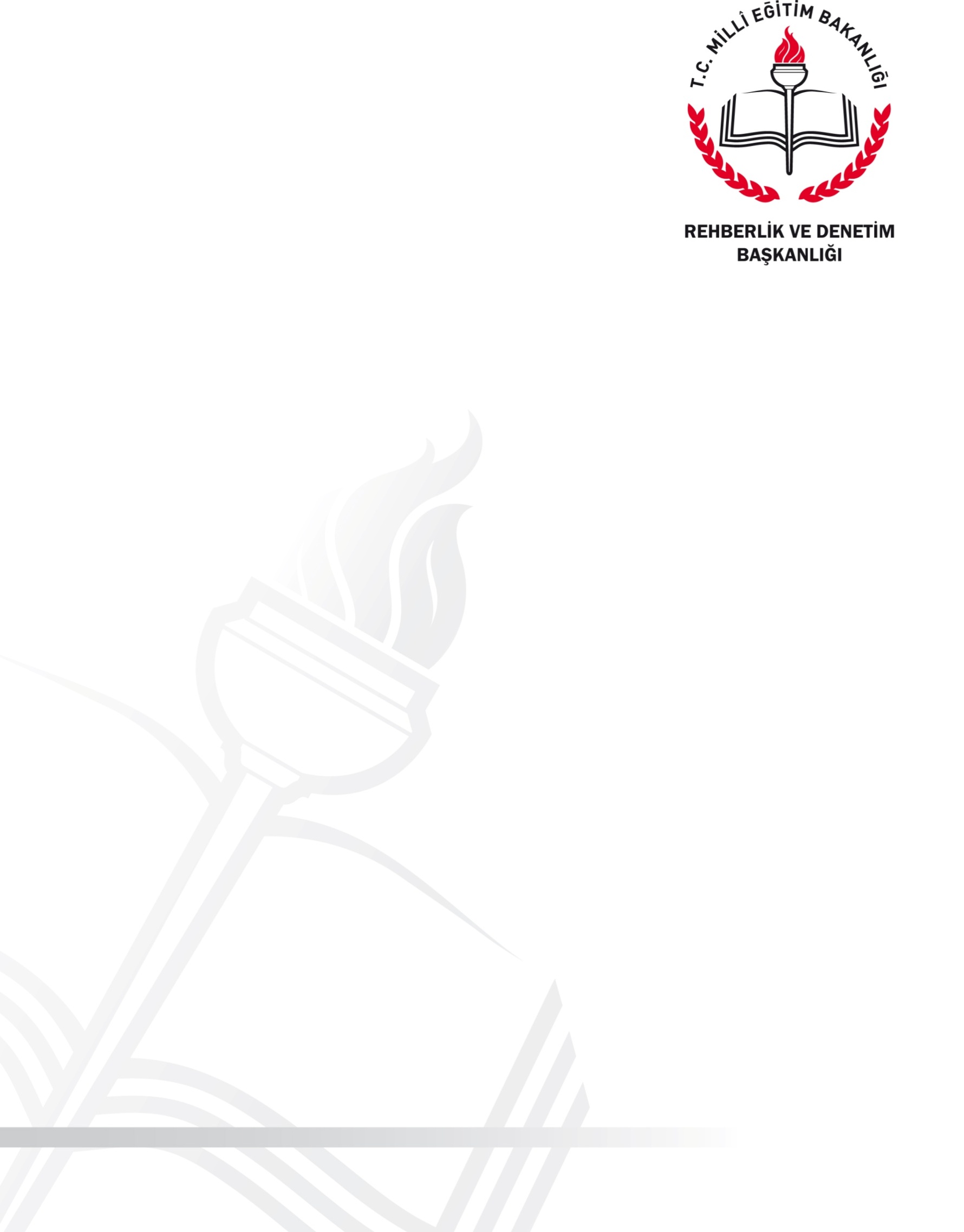 MİLLÎ EĞİTİM BAKANLIĞIRehberlik ve Denetim BaşkanlığıAnkara, 2016BAKAN SUNUŞUEğitimin temel işlevlerinden biri bilgi toplumunun gerektirdiği bilgi, beceri, tutum ve davranışlara sahip insan yetiştirmektir. Zira, günümüzde ülkelerin gelişmişlik seviyesinin belirlenmesinde eğitim önemli bir gösterge olarak alınmaktadır. Aynı zamanda eğitim, diğer hakların talep edilmesinde bir eşik değer olduğundan toplumların ve ülkelerin demokratik seviyelerinin belirlenmesinde en önemli unsurdur.Devletin asli görevlerinin başında tüm vatandaşlarının eğitime erişimini sağlamak ve eğitim kalitesini arttırmak gelmektedir. Bir nesil yetiştirmenin, bir medeniyet inşa etmek olduğu bilinci ile eğitim sisteminin; yapıcı ve yaratıcı bireyler yetiştirmesi, toplumsal kalkınmanın en önemli gerekliliğidir.  Eğitim sisteminin ve bu sistemin tüm unsurlarının sürekli gelişim ilkesiyle işlemesi açısından oldukça önemli bir süreç olan yönetim kadar yönetimin iş ve işlemlerini, sistemin önceden belirlenen amaçlara ulaşıp ulaşmadığını tespit ve kontrol da önemlidir. Kurumlardaki süreçlerin izlenmesi, gelişimi engelleyen etkenlerin tespit edilmesi, amaçlara ulaşmada engel teşkil eden unsurların ortadan kaldırılması, sürekli iyileştirme ve geliştirmeye yönelik sağlıklı bir işleyiş gerçekleştirmenin yolu denetim ile mümkündür. Eğitimin geliştirilmesi, eğitim seviyesinin belirlenmesi amacıyla yapılan denetim ve bu süreçte yapılan rehberlikle yakından ilgili olduğundan eğitim denetimine atfedilen değer de günden güne artmakta; bilgi toplumunda meydana gelen hızlı değişme ve yenileşme de denetim sistemlerinin kendilerini sürekli yenilemelerini zorunlu kılmaktadır. Anayasadaki, “Eğitim ve öğretim, Atatürk ilkeleri ve inkılapları doğrultusunda, çağdaş bilim ve eğitim esaslarına göre, Devletin gözetim ve denetimi altında yapılır.” ifadesinden hareketle,  eğitim öğretim faaliyetleri Millî Eğitim Bakanlığının gözetim ve denetiminde yapılmaktadır. Bu görev, 652 sayılı Kanun Hükmünde Kararname ile Milli Eğitim Bakanlığı Rehberlik ve Denetim Başkanlığının uhdesindedir. Rehberlik ve Denetim Başkanlığı, Bakanlığın görev alanına giren konularda Bakanlık personeline, Bakanlık okul ve kurumlarına, özel öğretim kurumlarına, gerçek ve tüzel kişilere rehberlik etmek; sunulan hizmetlerin kontrol ve denetimini ilgili birimlerle iş birliği içinde yapmak, süreç ve sonuçlarını mevzuata, önceden belirlenmiş amaç ve hedeflere, performans ölçütlerine ve kalite standartlarına göre analiz etmek, karşılaştırmak ve ölçmek, kanıtlara dayalı olarak değerlendirmek, elde edilen sonuçları rapor hâline getirerek ilgili birimlere ve kişilere iletmek; Maarif Müfettişleri Başkanlıkları arasında uygulama birliği ve standartlaşmayı sağlamak amacıyla Bakanlığımıza bağlı okul, kurum ve birimlerin özelliklerini dikkate alarak “Rehberlik ve Denetim Rehberleri” hazırlamıştır. Güncellenen  rehberlerin, Bakanlığımıza bağlı bütün birim, okul ve kurumlara katkı sağlayacağı inancıyla uygulayıcılara başarılar dilerim.    									   İsmet YILMAZ									Millî Eğitim BakanıSUNUŞDenetim; kamu kurumlarında anayasal ve yasal çerçeve ile belirlenen amaç, temel ilke ve hedeflere; ulaşmak için faaliyetlerin uygunluk, doğruluk, düzenlilik, verimlilik, ekonomiklik, etkinlik bağlamında objektif, geçerli, güvenilir ölçütlerle; karşılaştırılması, evrensel ve ulusal esaslara göre durumunun ortaya konulması, giderilebilir eksiklikler için rehberlikte bulunulması, değişim ve gelişim için öneriler getirilmesi sürecidir.Denetim kısaca, bir birimin işleyişi konusunda ayrıntılı olarak inceleme yapmak ve bilgi toplamak, toplanan bilgileri analiz etmek, analiz sonucunda sorunları tanımlamak, belirlenen sorunlara çözüm üretmektir. Çağdaş denetim, öğrenmeyi ve öğretmeyi etkileyen tüm öğelerin birlikte ele alınarak, faaliyetlerin amaçlara uygunluğu açısından izlenmesi ve gerekli önlemlerin alınması sürecidir. Denetim, yetiştirilmek istenilen insan tipine uygun öğretme ve öğrenme etkinliklerinin geliştirilmesine hizmet eder.  Eğitim yöneticileri bir yandan kendi alanlarındaki gelişmeleri yakından izlerken, diğer yandan da hızla değişen toplumun eğitime olan beklentilerini karşılamalıdır.Anayasa’nın 42. maddesinde yer alan “Eğitim ve öğretim, Atatürk ilkeleri ve inkılâpları doğrultusunda, çağdaş bilim ve eğitim esaslarına göre, Devletin gözetimi ve denetimi altında yapılır.”; 1739 Sayılı Millî Eğitim Temel Kanunu’nun 56. maddesinde de “Eğitim-öğretim hizmetinin, bu Kanun hükümlerine göre Devlet adına yürütülmesinden, gözetim ve denetiminden Millî Eğitim Bakanlığı sorumludur.”  hükümleri yer almaktadır. Bu anlayışla, Rehberlik ve Denetim Başkanlığı Bakanlık teşkilatı ile kurum ve kuruluşlarının her türlü faaliyet ve işlemleri ile ilgili olarak rehberlik ve denetim, inceleme ve soruşturma işlerini yürütür.Türk Eğitim Sistemi içinde Rehberlik ve Denetim Başkanlığı; dünyanın hızla değişen ve yenileşen şartları gereği, plânlı bir şekilde yenileşme ve önemli hamleler gerçekleştirme gayreti içindedir.  Çünkü yenileşmenin, plânlı bir değişme olduğuna inanmaktadır. Değişen ve gelişen şartlara göre sorunları belirlemek, çözümünü ortaya koyabilmek, mevcudu iyileştirmek ve performansı yükselterek kaliteyi arttırmak, kamu kaynaklarını daha etkin, verimli ve yerinde kullanmak Rehberlik ve Denetim Başkanlığı olarak öncelikli hedeflerimizdir.Günümüzde, denetim anlayışındaki değişme ve gelişmeler genel denetim esaslarının yeniden ele alınmasını zorunlu hale getirmiş, bu anlayıştan hareketle, “İlkokul / Ortaokul Rehberlik ve Denetim Rehberi”  hazırlanmıştır. 652 sayılı Kanun Hükmünde Kararname ile Başkanlığımıza verilen görev doğrultusunda hazırlanan bu denetim rehberinin Türk Millî Eğitim camiasına faydalı bir kaynak olmasını dilerim.BAKAN SUNUŞU	iiiSUNUŞ	ivA.  AMAÇ, KAPSAM, DAYANAK VE TANIMLAR	1B. REHBERLİK VE DENETİM İLKELERİ	3C. REHBERLİK VE DENETİM ESASLARI	3I. REHBERLİK VE DENETİM SÜRECİNİN PLANLANMASI VE YÜRÜTÜLMESİ	31.  GRUP SORUMLUSU VE  MAARİF MÜFETTİŞİNİN GÖREVLERİ	31.1. Grup Sorumlusunun Görevleri	31.2. Maarif Müfettişlerinin Görevleri	42. ÖN ÇALIŞMA	42.1. Bilgi Toplama/Ön Araştırma	42.2. Potansiyel Sorunlu Alanların Belirlenmesi (Risk Değerlendirmesi)	42.3. Rehberlik ve Denetim Araçlarının Belirlenmesi	42.4. Rehberlik ve Denetim Öncesi Hazırlık Toplantısı	53. ALANDA REHBERLİK VE DENETİM UYGULAMASI	53.1.  Rehberlik ve Denetim Uygulama Süresi	53.2. Bulguların Elde Edilmesi ve Önerilerin Geliştirilmesi	53.3. Bulguların Denetlenen Kurumla Paylaşılması	53.4. Değerlendirme Toplantısı	5II. REHBERLİK ve DENETİM RAPORLAMA STANDARTLARI	51. RAPORLAMA İLKELERİ	52. RAPOR YAZIM İLKELERİ	63. RAPORUN KAPSAM VE BİÇİMİ	63.1. Rapor Kapağı	63.2. İçindekiler	63.3. Rapor Metni	63.3.1. Giriş	63.3.2. Denetim Alanlarının İncelenmesi ve Değerlendirilmesi	63.3.2.1. Sorunlar	63.3.2.2. Çözüm Önerileri	73.3.3. İzleme ve Değerlendirme	73.3.4. Yönetici Bilgileri	73.3.5. Örnek Uygulamalar	73.3.6. Genel Değerlendirme	74. RAPOR EKLERİ	75. REHBERLİK VE DENETİM RAPORUNUN HAZIRLANMASI VE SUNULMASI	76. ARA RAPOR	7III. İZLEME VE DEĞERLENDİRME	8IV. DENETİM REHBERİNİN KAPSAM VE SINIRLILIĞI	8D.REHBERLİK VE DENETİM RAPORLAMA STANDARDI	91.GİRİŞ	112.  EĞİTİM-ÖĞRETİM FAALİYETLERİ	112.1. Eğitim-Öğretim Ortamları	112.1.1.Okulun Fiziki Koşullarının Yeterlik Durumu	112.1.2. Öğretim Materyallerinin Yeterliliği	132.2. Öğretim Etkinlikleri	132.2.1. Hazırlık	132.2.2.Uygulama	132.2.3. Ölçme Değerlendirme	132.2.4. Geliştirme	152.3. Eğitim Etkinlikleri	152.3.1. Rehberlik	152.3.2. Sosyal Etkinlikler	162.3.3. Okul-Çevre İlişkileri	172.4. Eğitim-Öğretim Faaliyetlerinin Sonuçları	182.4.1. Öğrenci	182.4.2 Başarı	182.5. Sorunlar	182.6. Çözüm Önerileri	183.YÖNETİM FAALİYETLERİ	193.1. Araştırma ve Planlama	193.2.Örgütleme	203.3. Öğrenci işleri	213.4. Pansiyon işleri	213.5. İnsan kaynakları iş ve işlemleri	223.6. Denetim, İzleme ve Değerlendirme	233.7. İletişim ve Yönetişim	243.8. Bilişim Sistemleri	243.9. Yönetim Faaliyetlerinin Sonuçları	253.10. Sorunlar	253.11. Çözüm Önerileri	254.  MALİ İŞ VE İŞLEMLER	254.1. Mali Kaynakların Kullanımı	254.2. Örgün ve Yaygın Eğitimi Destekleme ve Yetiştirme Kursları	274.3. Okul-Aile Birliği	274.4. Sigortalı Çalıştırılan Personel ile ilgili İşlemler	284.5. Okul Servis Araçları	294.6. Taşınır Mal İşlemleri	294.6.1.Taşınır mal giriş işlemleri	294.6.2.Taşınır mal çıkış işlemleri	294.6.3.Taşınır mal sayım işlemleri	294.6.4.Taşınır mal devir işlemleri	294.6.5.Taşınır mal yıl sonu işlemleri	294.7. Sorunlar	304.8. Çözüm Önerileri	305. İZLEME VE DEĞERLENDİRME	306. YÖNETİCİ BİLGİLERİ	307. ÖRNEK UYGULAMALAR	308. GENEL DEĞERLENDİRME	30A.  AMAÇ, KAPSAM, DAYANAK VE TANIMLARAmaç: Millî Eğitim Bakanlığına bağlı resmi ve özel ilkokul ve ortaokulların denetiminde uygulanacak esasları belirlemektir.Kapsam: Millî Eğitim Bakanlığına bağlı resmi ve özel ilkokul ve ortaokulların denetimini kapsar.Dayanak: Anayasa’nın 42 nci maddesindeki, “Eğitim ve öğretim, Atatürk ilkeleri ve inkılâpları doğrultusunda, çağdaş bilim ve eğitim esaslarına göre, Devletin gözetimi ve denetimi altında yapılır.”1739 sayılı Millî Eğitim Temel Kanunu’nun 56 ncı maddesindeki, “Eğitim-öğretim hizmetinin, bu Kanun hükümlerine göre Devlet adına yürütülmesinden, gözetim ve denetiminden Millî Eğitim Bakanlığı sorumludur.”652 sayılı Millî Eğitim Bakanlığının Teşkilat ve Görevleri Hakkında Kanun Hükmünde Kararnamenin 17 nci maddesinin birinci fıkrasının a, c, ç ve d bentlerinde yer alan;a) Bakanlığın görev alanına giren konularda Bakanlık personeline, Bakanlık okul ve kurumlarına, özel öğretim kurumlarına ve gerçek ve tüzel kişilere rehberlik etmekc) Bakanlık tarafından veya Bakanlığın denetiminde sunulan hizmetlerin kontrol ve denetimini ilgili birimlerle iş birliği içinde yapmak, süreç ve sonuçlarını mevzuata, önceden belirlenmiş amaç ve hedeflere, performans ölçütlerine ve kalite standartlarına göre analiz etmek, karşılaştırmak ve ölçmek, kanıtlara dayalı olarak değerlendirmek, elde edilen sonuçları rapor hâline getirerek ilgili birimlere ve kişilere iletmekç) Bakanlık teşkilatı ve personeli ile Bakanlığın denetimi altındaki her türlü kuruluşun faaliyet ve işlemlerine ilişkin olarak, usulsüzlükleri önleyici, eğitici ve rehberlik yaklaşımını ön plana çıkaran bir anlayışla, Bakanlığın görev ve yetkileri çerçevesinde denetim, inceleme ve soruşturma iş ve işlemlerini Maarif Müfettişleri aracılığıyla yapmakd) Her derece ve türdeki örgün ve yaygın eğitim kurumları ile il ve ilçe millî eğitim müdürlüklerinin rehberlik, işbaşında yetiştirme, denetim, değerlendirme, inceleme, araştırma ve soruşturma hizmetlerini Maarif Müfettişleri aracılığıyla yürütmek5580 sayılı Özel Öğretim Kurumları Kanunu’nun 11 nci maddesindeki, “Kurumlar ve bu kurumlarda görevli personel, Bakanlığın denetimi ve gözetimi altındadır”5510 sayılı Sosyal Sigortalar ve Genel Sağlık Sigortası Kanunu’nun 59 ncu maddesindeki, “Bu kanunun uygulanmasına ilişkin işlemlerin denetimi, Kurumun denetim ve kontrol ile görevlendirilmiş memurları eliyle yürütülür… Kamu idarelerinin denetim ve kontrolle görevlendirilmiş memurları, kendi mevzuatı gereğince işyerlerinde yapacakları soruşturma, denetim ve incelemeler sırasında, çalıştırılanların sigortalı olup olmadığını da tespit ederek, sigortasız çalıştırılanları Kuruma bildirmek zorundadır.” hükümleri denetimin dayanağını teşkil etmektedir.Tanımlar:Denetim: Genel olarak kamuda, özel ve tüzel kişiliği bulunan kurum ve kuruluşlarda yapılmakta olan işlerin; kaynak, imkan ve şartlar dikkate alınarak, yasal çerçeve ile belirlenen amaç, öngörülen temel ilke ve hedeflere uygunluğunu, doğruluğunu, düzenliliğini, verimliliğini, ekonomikliğini, etkinliğini; objektif, geçerli, güvenilir ölçütlere göre karşılaştırma yapabilme, ulusal standartlara ve planlanan esaslara göre durumunu ortaya koyma, giderilebilir eksiklikler için rehberlikte bulunma, değişim ve gelişim için misyon ve vizyon kazandırmaya ilişkin öneriler getirme sürecidir.Rehberlik:  Bakanlığın görev alanına giren konularda Bakanlık personeline, Bakanlığa bağlı okul ve kurumlarına, özel öğretim kurumlarına, gerçek ve tüzel kişiler ile gönüllü kuruluşlara faaliyetlerinde yol göstermek, programlar oluşturmak, eğitim-öğretim ile diğer çalışma ve uygulamalarda, kaynakların etkili bir biçimde kullanılmasını sağlamak, verimliliği artırmak, mevzuata uygunluğu sağlamak, eğitim-öğretim düzeyini yükseltmek ile denetim ve rehberlik çalışmaları sırasında görevlileri bilgilendirmek, onları hizmet içinde yetiştirmek için yapılan her türlü meslekî yardım ve önerileri kapsayan hizmetler bütünüdür.Rehberlik ve Denetim Bilgi İşlem Sistemi: Rehberlik ve Denetim Başkanlığınca Bakanlık merkez, taşra ve yurtdışı teşkilatında yürütülen rehberlik ve denetim, izleme ve değerlendirme ile inceleme, soruşturma ve ön inceleme verilerinin yönetildiği sistemdir.Denetim Emri: Yapılacak rehberlik ve denetimle ilgili olmak üzere Rehberlik ve Denetim Başkanlığının Bakanlık, Maarif Müfettişleri Başkanlıklarının ise Valilik Onayı’na dayalı olarak hazırladıkları ve ilgili maarif müfettişlerine verdikleri/duyurdukları rehberlik ve denetim işlevine ait görevlendirme talimatıdır.Grup Sorumlusu: Rehberlik ve denetim grubundan sorumlu olan maarif müfettişini ifade eder.Rehberlik ve Denetim Öncesi Hazırlık Toplantısı:  Denetim öncesinde grup sorumlusu başkanlığında yapılan toplantıdır.Çalışma Planı:  Denetim grubunca hazırlanan,  denetlenecek okul/kurum ile ilgili rehberlik ve denetim faaliyetlerini ve süresini gösteren plandır.Bilgi Notu (Föy): Denetimde görevli maarif müfettişlerince  rapor  yazımında esas alınmak üzere hazırlanan,  denetlenen kurumla ilgili tespit ve önerileri  içeren değerlendirme yazısıdır.Değerlendirme Toplantısı: Denetim sonunda bulgu ve önerilerin ilgililerle paylaşıldığı toplantıdır.Rapor: Maarif müfettişlerinin, rehberlik ve denetim raporlama standartlarına göre düzenlediği rapordur.Raportör: Rapor yazımını gerçekleştiren maarif müfettişi veya maarif müfettişleridir.Gelişim Planı: Denetim sonuç ve önerilerine göre, okul/kurum/personeli geliştirmeye yönelik ayrıntılı çalışmaları içeren ve zaman çizelgesine bağlanan plandır.B. REHBERLİK VE DENETİM İLKELERİRehberlik ve denetimde aşağıdaki ilkeler gözetilir:a) Bireysel ve kurumsal farklılıklar ile çevresel faktörleri dikkate almak,b) Yol gösterici ve önleyici rehberliği öne çıkarmak, düzeltmeyi, iyileştirmeyi ve geliştirmeyi esas almak,c) İyi uygulama örneklerini yaygınlaştırmak,ç) Usulsüzlük ve yolsuzlukları önleme yönelimli olmak,d) Açıklık, şeffaflık, eşitlik, demokratiklik, bağımsızlık, bütünlük, güvenilirlik ve tarafsızlığı esas almak,e) İşbirliği ve katılımı öngörmek,f) Başarıyı öne çıkarmak, özendirmek, teşvik etmek ve ödüllendirmek,        g) Personelin mesleki yeterliğini geliştirmek,ğ) Objektif olmak,h) Gelecek yönelimli olmak,ı)  Etkililik, ekonomiklik ve verimlilik esaslarını dikkate almak,i) Millî birlik ve bütünlüğümüzün temel unsurlarından biri olan Türkçenin doğru kullanılması hususunda gerekli duyarlılığı göstermek.j) Kurumlarda rehberlik ve denetim faaliyetlerini birlikte yürütmek.C. REHBERLİK VE DENETİM ESASLARII. REHBERLİK VE DENETİM SÜRECİNİN PLANLANMASI VE YÜRÜTÜLMESİ1.  GRUP SORUMLUSU VE  MAARİF MÜFETTİŞİNİN GÖREVLERİ  1.1. Grup Sorumlusunun Görevleria) Grupça yapılacak rehberlik, denetim ve araştırma çalışmalarında işlerin zamanında ve düzenli bir şekilde yürütülmesini sağlamak,b) Grubun yıllık faaliyet planını gruptaki müfettişlerle birlikte hazırlayarak maarif müfettişleri başkanlığına sunmak,c) Bölgesinin eğitim ve öğretimi hakkında öğretim yılı ortasında ve sonunda gruptaki müfettiş ve müfettiş yardımcıları ile birlikte genel durum raporu hazırlamak ve maarif müfettişleri başkanına sunmak,ç) Rehber müfettişle birlikte müfettiş yardımcıları hakkında altı ayda bir Millî Eğitim Bakanlığı Rehberlik ve Denetim Başkanlığı İle Maarif Müfettişleri Başkanlıkları Yönetmeliği ekinde bulunan Ek-2 Formunu doldurarak maarif müfettişleri başkanına sunmak,d) Bölgesindeki kurumların, eğitim-öğretim faaliyetlerinin niteliğinin geliştirilmesi için, inceleme ve araştırma yapmak,e) Grubun yıllık faaliyet raporunu hazırlayarak maarif müfettişleri başkanına sunmak.1.2. Maarif Müfettişlerinin Görevleria) 652 sayılı Kanun Hükmünde Kararnamenin 17 nci maddesinde belirtilen görevleri yapmak,b) Rehberlik, denetim, inceleme, soruşturma çalışmaları neticesinde düzenleyecekleri raporları en geç yirmi gün, kapsamlı işlerde ise verilen ek süre içinde tamamlamak,c) Rehberlik ve denetim çalışmalarında mesleğin gerektirdiği özeni ve titizliği göstermek,ç) Refakatlerine verilecek müfettiş yardımcılarının yetişmelerini sağlamak,d) Rehberlik ve denetimlerde hizmetlerin süreç ve sonuçlarının mevzuata uygunluğunu kontrol etmek, tespit ettiği özellik arz eden hususları grup sorumlusuna bildirmek,e) Raporu, rehberlik ve denetim raporlama standartlarına uygun olarak düzenlemek. f) Mevzuatla verilen diğer görevleri yapmak.2. ÖN ÇALIŞMAÖn çalışma; bilgi toplama/ön araştırma, potansiyel sorunlu alanlar, rehberlik ve denetim araçlarının belirlenmesi ile Rehberlik ve denetim öncesi hazırlık toplantısı safhalarından oluşur. 2.1. Bilgi Toplama/Ön AraştırmaMaarif müfettişi gerçekleştireceği rehberlik ve denetim öncesinde ihtiyaç duyabileceği bilgileri toplayarak bir ön araştırma yapar. Bu kapsamda;a) Okul/kuruma ilişkin mevzuat, stratejik plan, kalite standartları ve üst politika belgeleri,b) Önceki denetimlere ilişkin raporlar,c) Görev/iş dağılımı ve görev tanımları,ç) Yönetici, öğretmen ve diğer personelin görevine ilişkin yaptığı çalışmaları,d) Yönetici, öğretmen ve diğer personelin disiplin işlemleri,e) Yönetici, öğretmen ve diğer personelin ödül ve başarı belgeleri,f) Paydaş ve çeşitli kaynaklardan elde edilen veriler,g)Bakanlık veri tabanı ile Rehberlik ve Denetim Bilgi İşlem Sisteminden (REDBİS) elde edilen bilgilerden yararlanılır.2.2. Potansiyel Sorunlu Alanların Belirlenmesi (Risk Değerlendirmesi)Denetim grubu tarafından bilgi toplama/ön araştırma sonunda elde edilen verilere göre potansiyel sorunlu alanlar belirlenir. Okulda tespit edilen potansiyel sorunlu alanlar etki düzeyine göre öncelik sırasına konulur ve çalışma planında gösterilir.2.3. Rehberlik ve Denetim Araçlarının BelirlenmesiMaarif müfettişi, rehberlik ve denetimler sırasında gerekli gördüğü uygun denetim araçlarını      (gözlem, görüşme, belge inceleme vb.) geliştirerek kullanabilir.2.4. Rehberlik ve Denetim Öncesi Hazırlık ToplantısıDenetim grubu, rehberlik ve denetim uygulaması öncesinde denetlenecek okul  yönetimiyle rehberlik ve denetimin amacı, süresi ve kapsamıyla ilgili bir toplantı gerçekleştirir.3. ALANDA REHBERLİK VE DENETİM UYGULAMASI3.1.  Rehberlik ve Denetim Uygulama SüresiRehberlik ve denetim uygulamalarında, son denetim tarihinden itibaren yürütülen iş ve işlemler esas alınır. Ancak son denetim tarihi üç yıldan önce ise son üç yıl dikkate alınır.3.2. Bulguların Elde Edilmesi ve Önerilerin GeliştirilmesiDenetim grubu bu aşamada, kendi içinde yaptığı görev paylaşımı doğrultusunda,  denetim sürecinde bulgulara ulaşma yoluna gider. Denetim sonucunda elde ettiği bulguları değerlendirerek, okul yönetimi ve çalışanlarına katkı sağlayacak, okulun performansını artıracak öneriler geliştirir. 3.3. Bulguların Denetlenen Kurumla PaylaşılmasıDenetim grubu; denetim çalışması sürecinde elde ettiği bulguları denetlenen kurum yönetimi ve gerektiğinde çalışanlarıyla paylaşır.3.4. Değerlendirme ToplantısıDenetim sonucunda elde edilen sonuç ve öneriler okul/kurum personeli ile görüşülerek değerlendirilir. II. REHBERLİK ve DENETİM RAPORLAMA STANDARTLARIRehberlik ve denetim sonunda, denetim ilke ve esasları ile raporlama standartları dikkate alınarak denetim raporu yazılır.1. RAPORLAMA İLKELERİRehberlik ve denetim raporu düzenlenirken aşağıdaki ilkeler gözetilir:a) Raporda rehberlik ve denetimin amacı, kapsamı, tespitler, sorunlu alanlar ile öneriler ve sonuçlar belirtilmelidir.b) Raporlardaki ifadeler, doğru, tarafsız, yapıcı, açık ve anlaşılır olmalıdır.c) Daha önceki raporlarda yer alan tespit ve önerilere yer verilir.ç) Raporlar belirlenen süre içerisinde tamamlanarak ilgili makama sunulmalıdır.d)İşin gereğine göre ihtiyaca hizmet edeceği düşünülen ve zamanlama gereği öncelikle bildirilmesi gereken hususların varlığı halinde esas rapor düzenlenene kadar ara rapor düzenlenebilir.e) Rapora dayanak teşkil edecek özellik arz eden dokümanlar rapora ek yapılabilir.f)Denetim faaliyetleri sırasında tespit edilen iyi örnek teşkil edecek uygulamalara yer verilmelidir.g) Raporun düzenlenmesi, sunulması ve saklanmasında gizlilik ilkesi gözetilir.ğ) Raporlarda mevcut durum özetlendikten sonra; tespit,  öneri,  görüş ve kanaatler, kanıtlara ve mevzuata dayandırılarak açıklanmalıdır.h) Rapor yazımında imla kurallarına uyulmasına özen gösterilir.2. RAPOR YAZIM İLKELERİRaporun yazılması sırasında aşağıdaki ilkeler gözetilmelidir.Doğruluk; Raporun gerçeklere dayanmasını ifade eder. Tarafsızlık;  Gözlem, tespit, sonuç ve önerilerin gerçeğe dayalı, çarpıtmadan uzak ve önyargısız olarak ortaya konulmasını ifade eder.Açıklık; Raporun yeterli bilgiyi anlaşılır şekilde ortaya koymasını ifade eder.Ölçülebilirlik; Raporda getirilen tekliflerin, önerilerin, yorumların karşılaştırılabilir ve rakamsal olarak ortaya konulmasını ifade eder.Özlük (Kısalık); Anlatılmak istenen ifadelerin uzun ve bağlantılı cümlelerden ziyade kısa, anlaşılabilir olarak ortaya konulmasıdır.Yapıcılık; Kişileri ve geçmişi eleştirmekten ziyade geleceğe ışık tutan, iyileştirmeye  yönelik, sistemi değerlendiren ifadelerden oluşmalıdır.Tamlık; Raporu okuyan herkesin yeni bir açıklamaya ihtiyaç duymadan anlayabileceği şekilde yazılmasını ifade eder.Zamanlılık; Raporun idarenin işini kolaylaştıracak, ona değer katacak yeterli bir zaman içerisinde düzenlenmesini ve sunulmasını ifade eder.3. RAPORUN KAPSAM VE BİÇİMİ3.1. Rapor KapağıRehberlik ve denetimde bulunulan kuruma ait bilgilerin yer aldığı bir kapak hazırlanır.3.2. İçindekiler3.3. Rapor Metni3.3.1. Giriş Görev emrinin tarih ve sayısı ile denetlenen kuruma ilişkin bilgiler kısaca yazılır.3.3.2. Denetim Alanlarının İncelenmesi ve Değerlendirilmesi Denetlenen bölümün/alanın; mevzuata, önceden belirlenmiş amaç ve hedeflere, performans ölçütlerine, kalite standartlarına göre analiz edilmesi, karşılaştırılması ve ölçülmesi, kanıtlara dayalı olarak değerlendirilmesini içerir.3.3.2.1. SorunlarDenetim alanlarının incelenmesi ve değerlendirilmesinden sonra tespit edilen hususlardır.3.3.2.2. Çözüm Önerileri Denetim sonunda tespit edilen sorunların giderilmesine yönelik getirilen gerçekçi, uygulanabilir ve kurumun gelişimine katkı sağlayan önerilerdir. 3.3.3. İzleme ve DeğerlendirmeRehberlik ve denetim yapılan kurumun bir önceki denetim raporunda yer alan tespit ve önerilerin uygulanmasına ilişkin olarak,  denetlenen birimce hazırlanan  “Gelişim Planı” çerçevesinde yürütülen çalışmalar ve düzeyi değerlendirilir. Varsa sorunlar ve çözüm önerilerine yer verilir.3.3.4. Yönetici BilgileriDenetim sürecinde çalışmaları değerlendirilen yöneticilere bu bölümde yer verilir. 3.3.5. Örnek Uygulamalar Varsa örnek uygulamalar hakkında raporda kısa özet bilgi verilir, ayrıca uygulamalara yönelik ayrıntılı rapor ek olarak düzenlenir.3.3.6. Genel Değerlendirme Bu bölümde kurumda yapılan rehberlik ve denetimin hangi önceliklere göre yapıldığı, denetimin planlanan şekilde bitirilip bitirilemediği, denetim planlanan şekilde yapılamadıysa bunun nedenleri ve alınacak önlemler belirtilir.4. RAPOR EKLERİDenetim grubu tarafından rapora eklenmesi uygun görülen belgeler (varsa) ek listesi yapılarak rapora eklenebilir.5. REHBERLİK VE DENETİM RAPORUNUN HAZIRLANMASI VE SUNULMASI       Rehberlik ve denetim raporu,  yeterli sayıda (İl ,İlçe, Okul/Kurum) hazırlanarak ve varsa ekleriyle birlikte rehberlik ve denetim tamamlandıktan sonra en kısa sürede (azami 20 gün) içerisinde Başkanlıkta görevli maarif müfettişlerince Rehberlik ve Denetim Başkanlığına, İllerde ise Maarif Müfettişleri Başkanlıklarına sunulur.6. ARA RAPOR Denetim sürecinde; ivedi olarak işlem yapılması gereken hususların iletilmesi, denetim faaliyetiyle ilgili ortaya çıkan bir değişikliğin bildirilmesi, acil olarak önlem alınmasının gerekliliği durumunda Bakanlıkta Rehberlik ve Denetim Başkanlığına, illerde ise Maarif Müfettişleri Başkanlıklarına ara rapor verilebilir. Bakanlıkta Başkanlığın, illerde Maarif Müfettişleri Başkanlıklarının isteği üzerine de denetim grubunca ara rapor düzenlenir.  Ara rapor, belli bir şekil şartına tabi değildir. Ancak ara rapor yazılması rehberlik ve denetim sonunda rapor yazılması ihtiyacını ortadan kaldırmaz.III. İZLEME VE DEĞERLENDİRMERehberlik ve denetim raporu Bakanlıkta Rehberlik ve Denetim Başkanlığınca, illerde ise Maarif Müfettişleri Başkanlıklarınca denetlenen kuruma gönderilir.Rehberlik ve denetim raporları ilgili birim ve kuruma gönderildiği tarihten itibaren bir ay içerisinde, raporda tespit edilen hususlar ve getirilen öneriler doğrultusunda, denetlenen kurumca hazırlanan gelişim planı kurumu denetleyen müfettişin bağlı olduğu Maarif Müfettişleri Başkanlığına gönderilir. Uygulama durumunun izlenmesi için incelenip değerlendirilen gelişim planları ilgili il / ilçe milli eğitim müdürlüklerine gönderilir. IV. DENETİM REHBERİNİN KAPSAM VE SINIRLILIĞIBu denetim rehberi hazırlanırken,  Millî Eğitim Bakanlığı Rehberlik ve Denetim Başkanlığı İle Maarif Müfettişleri Başkanlıkları Yönetmeliğinde belirtilen denetim hizmetlerinin çeşitleri referans alınmıştır. Bu rehberle maarif müfettişlerine denetimlerde yol göstermek,  okul denetiminde uygulama birliği sağlamak ve sorunlu alanların önceliklendirilerek denetim yapılmasını gerçekleştirmek amaçlanmıştır. Rehber, kurumların işleyişi ile ilgili yasal düzenlemeleri kaldırmaz, kısıtlamaz ve sınırlandırmaz. Denetim sırasında kurumların özelliğine göre ortaya çıkabilecek özel durumlar, okulun şartlarından kaynaklanabilecek ve rehberde öngörülemeyen istisnai hususların ortaya çıkması halleri denetimin dışında bırakılamaz. Denetimlerde yürürlükteki hukuki düzenlemeler dikkate alınacaktır. Ayrıca denetim rehberinde yer almayan hususlar için ilgili mevzuat hükümlerine göre rehberlik ve denetim yapılacaktır. Rehberde yer alan mevzuat atıfları bilgi amaçlıdır. D.REHBERLİK VE DENETİM RAPORLAMA STANDARDI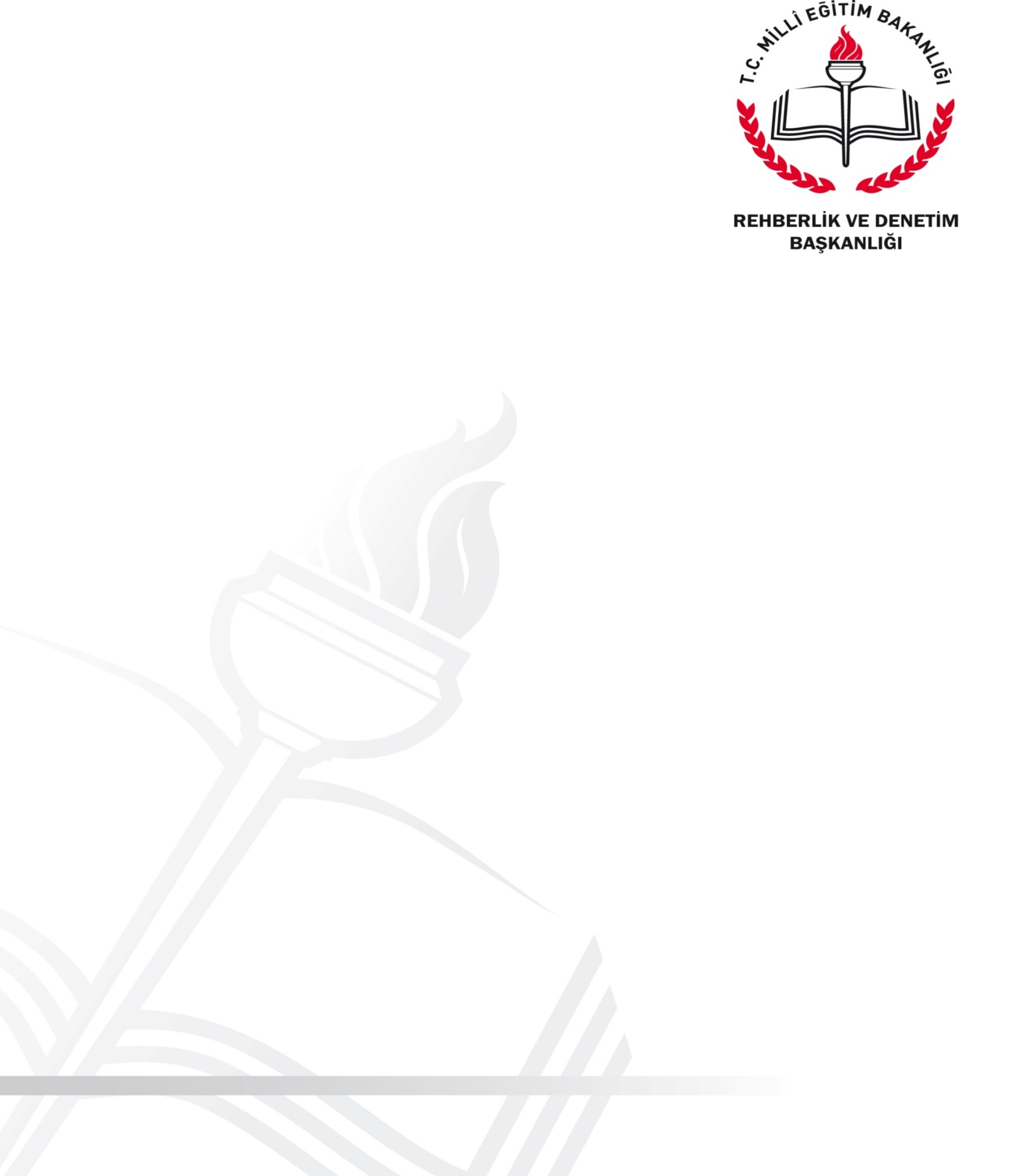 T.C.…VALİLİĞİ                İl Milli Eğitim MüdürlüğüSayı  :	                                              TarihKonu:         MİLLİ EĞİTİM MÜDÜRLÜĞÜNE1.GİRİŞ Rehberlik ve denetim görevinin;1. Dayanağı2. Konusu3. Denetim çeşidi4. Denetim süresiyazılacaktır.2.  EĞİTİM-ÖĞRETİM FAALİYETLERİBu ana başlık altında okullarda eğitim-öğretim ortamları ile eğitim–öğretim etkinlikleri ve sonuçlarına ilişkin denetim standartlarına yer verilmiştir.2.1. Eğitim-Öğretim OrtamlarıOkulun fiziki koşulları ve öğretim materyallerinin yeterliliğine bu bölümde yer verilmiştir.2.1.1.Okulun Fiziki Koşullarının Yeterlik Durumu1.Türk bayrağı ve Atatürk köşesi,  hizmet odaları,  laboratuvar ve atölyeler,  uygulama sınıfları, eğitim-öğretim ortamlarının temizliği, okul ve çevre güvenliği, deprem ve yangın gibi doğal afetlerle mücadeleye dönük faaliyetler ve alınan tedbirler, okul bahçesinin temizliği ve bakımı, okul kütüphanesi, spor salonu ve çok amaçlı salonlar, okul kantin ve yemekhanesi, arşiv, okul pansiyonu, dersliklerin yeterlik durumu vb. hususların değerlendirilmesi (Bayrak Kanunu; 17/3/1985, No:18697 sayılı Resmi Gazete- Türk Bayrağı Tüzüğü Md.9; Millî Eğitim Bakanlığı Kurum Tanıtım Yönetmeliği;  MEB Okul Öncesi Eğitim ve İlköğretim Kurumları Yönetmeliği Md. 85-89; 19.12.2007 tarih ve 26735 sayılı R.G.de yayımlanan Binaların Yangından Korunması Hakkında Yönetmelik; 2009/15316 Binaların Yangından Korunması Hakkında Yönetmelik; Kalorifer dairesinin tertip ve düzeni, kalorifercilik yeterlik belgesi ve kalorifer yakma talimatı; MEB Okul Kütüphaneleri Yönetmeliği;  Milli Eğitim Bakanlığı “Okul Kantinlerinde Satılacak Gıdalar ve Eğitim Kurumlarındaki Gıda İşletmelerinin Hijyen Yönünden Denetlenmesi” konulu 10/03/2016 tarihli ve 2852893 sayılı Genelge; Okul Kantinlerine Dair Özel Hijyen Kuralları Yönetmeliği; Gıda, Tarım ve Hayvancılık Bakanlığı tarafından yürütülen  Okul Kantinlerine Dair Özel Hijyen Kuralları Yönetmeliği; MEB’e Bağlı Okul Pansiyonları Yönetmeliği; Okullardaki ortak kullanım alanlarının hijyeni konulu 2016/10 sayılı Genelge)2.Lojmanı bulunan okullarda Lojman tahsislerinin yapılma durumu (Kamu Konutları Yönetmeliği; 2012/8 sayılı Genelge)3.İlköğretim kurumlarında, öğrencilerin gezip oynamaları ve sportif faaliyetlerde bulunmaları için çevre imkânlarından yararlanılarak; kum havuzu, voleybol, basketbol sahaları gibi yerler ile asılma, tırmanma, denge, atlama gibi faaliyetlere uygun araçlar sağlanması, oyun yeri ve araçlarının yılda en az bir defa periyodik bakım ve onarımının yaptırılması durumu (Milli Eğitim Bakanlığı Okul Öncesi Eğitim ve İlköğretim Kurumları Yönetmeliği Md.90) 4. Fiziksel engelliler için okul binalarında gerekli önlemlerin alınması (2009/90 sayılı Genelge)Ayrıca Özel Okullarda;5.Kurum açma ve öğretime başlama izinleri ile yerleşim ve kontenjan değişikliğine ilişkin iş ve işlemlerin yerine getirilme durumu (Özel Öğretim Kurumları Kanunu Md.3; MEB Özel Öğretim Kurumları Yönetmeliği Md.5, 17)6.Meyhane, kahvehane, kıraathane, bar, elektronik oyun merkezleri gibi umuma açık yerler ile açık alkollü içki satılan yerlerin, okul binalarından kapıdan kapıya en az yüz metre uzaklıkta bulunması durumu (Özel Öğretim Kurumları Kanunu Md.4; Tütün Mamulleri ve Alkolü İçkilerin Satışına ve Sunumuna İlişkin Usul ve Esaslar Hakkında Yönetmelik Md.10/5)7.Okul binaları ve dersliklerin yeterlik durumu  (Özel Öğretim Kurumlarına Ait Standartlar Yönergesi)Pansiyonlu Okullarda; (MEB’e Bağlı Okul Pansiyonları Kanunu; MEB’e Bağlı Okul Pansiyonları Yönetmeliği)8.Yönetici ve etüt odaları ile yatakhaneler, yemekhane, kiler, ambar-depo ve revirin ihtiyacı karşılar düzeyde olması9.Gıdaların saklanması, hazırlanması ve pişirilmesi sırasında hijyen kurallarına uyum durumu10.Mutfağın mekan ve donanım itibariyle sağlık koşullarına uygunluğu11.Çamaşırhane ve banyo ortamının yeterliliği12.Öğrencilerin yatakhanelere sınıf ve yaş gruplarına göre yerleştirilme durumu13.Öğrenci dolaplarının düzenli ve yatak takımlarının temiz olma durumu14.Öğrencilerin özel yetenek ve istekleri doğrultusunda ders ve etüt dışı zamanlarını değerlendirmelerine yönelik planlama çalışmaları2.1.2. Öğretim Materyallerinin YeterliliğiDers kitabı, ders araç-gereci, bilgisayar, akıllı (etkileşimli) tahta, atölye ve laboratuvar araç-gereci, makine, cihaz ve tesisatı gibi materyallerin yeterlik durumu2.2. Öğretim Etkinlikleri Öğretim etkinlikleri kapsamında; hazırlık, uygulama, ölçme değerlendirme ile geliştirme standartlarına yer verilmiştir.2.2.1. Hazırlık 1.Eğitim bölgesi zümre başkanları kurulunun çalışmalarının incelenmesi (MEB Eğitim Bölgeleri ve Eğitim Kurulları Yönergesi Md.16)2.Zümre Öğretmenler Kurulunda; öğretim programları dikkate alınarak derslerin işlenişinde uygulanacak öğretim yöntem ve teknikleri ile bunların uygulanma şeklinin belirlenmesi (MEB Okul Öncesi Eğitim ve İlköğretim Kurumları Yönetmeliği Md.35/4)3.Ortaokul ve imam hatip ortaokullarında; şube öğretmenler kurulunun çalışmalarının incelenmesi (Millî Eğitim Bakanlığı Okul Öncesi Eğitim ve İlköğretim Kurumları Yönetmeliği Md.36)4.Öğretim programlarının uygulanma durumunun incelenmesi 5.Ünitelendirilmiş yıllık planlar ile ders planlarının yapılma durumunun incelenmesi (MEB Eğitim ve Öğretim Çalışmalarının Planlı Yürütülmesine İlişkin Yönerge)6.Kaynaştırma yoluyla eğitimlerine devam eden öğrenciler için; Bireyselleştirilmiş Eğitim Programı Geliştirme Birimi tarafından bireyselleştirilmiş eğitim programı (BEP) hazırlanması (Millî Eğitim Bakanlığı Okul Öncesi Eğitim ve İlköğretim Kurumları Yönetmeliği Md. 20/c; Özel Eğitim Hizmetleri Yönetmeliği Md. 23,24,72)2.2.2.Uygulama 1.Eğitim-öğretimde birlik ve bütünlüğü sağlamak, öğretim programlarında yer alan amaçları gerçekleştirmek için yönetici ve öğretmenlerin derslerine hazırlıklı girmesi (MEB Eğitim ve Öğretim Çalışmalarının Planlı Yürütülmesine İlişkin Yönerge)2.Ders yılı sonunda yapılan zümre öğretmenler kurulunda; daha önce yapılan zümre öğretmenler kurulu kararlarının izleme-değerlendirme raporunun hazırlanması ve okul müdürlüğüne sunulması (MEB Okul Öncesi Eğitim ve İlköğretim Kurumları Yönetmeliği Md.35/5)3.Eğitim öğretim faaliyetlerinde teknolojik kaynaklardan yararlanma durumu 2.2.3. Ölçme Değerlendirme İlkokul 4 ncü sınıf ile ortaokul ve imam-hatip ortaokullarında öğrencilere;1. Başarının ölçülmesi ve değerlendirilmesinde öğretim programlarında belirtilen amaçlar ile kazanımların esas alınması (Millî Eğitim Bakanlığı Okul Öncesi Eğitim ve İlköğretim Kurumları Yönetmeliği Md. 20/b) 2. Öğretmenlerce yapılan sınavlarda farklı soru tiplerine yer verilmesi, soruların konulara göre dağılımı yapılırken ağırlığın bir önceki sınavdan sonra işlenen konulardan olmak kaydıyla geriye doğru azalan bir oranda ve dönem başından beri işlenen konulardan seçilmesi (Millî Eğitim Bakanlığı Okul Öncesi Eğitim ve İlköğretim Kurumları Yönetmeliği Md. 22/b)3. Sınavlardan önce, sorularla birlikte cevap anahtarının da hazırlanması ve sınav kâğıtları ile birlikte saklanması, cevap anahtarında her soruya verilecek puanın, ayrıntılı olarak belirtilmesi, sınav sorularının, imkânlar ölçüsünde çoğaltılarak öğrencilere dağıtılması (Millî Eğitim Bakanlığı Okul Öncesi Eğitim ve İlköğretim Kurumları Yönetmeliği Md. 22/c)4. Öğrencilere her dönemde her bir dersin haftalık ders saati sayısı 2 ve daha az olanlara 2, haftalık ders saati sayısı 2 den fazla olanlara ise 3 defa ders etkinliklerine katılım puanı verilmesi (Millî Eğitim Bakanlığı Okul Öncesi Eğitim ve İlköğretim Kurumları Yönetmeliği Md. 22/3)5. Öğretmenler tarafından yapılan sınavlara katılmayan ve okul yönetimince özrü uygun görülen öğrencilerin, ders öğretmeninin belirleyeceği bir zamanda önceden öğrenciye duyurularak dersin niteliğine göre yapılacak değerlendirme etkinliğine alınması (Millî Eğitim Bakanlığı Okul Öncesi Eğitim ve İlköğretim Kurumları Yönetmeliği Md. 23/2) 6.Kaynaştırma yoluyla eğitimlerine devam eden öğrencilerin başarılarının bireyselleştirilmiş eğitim programında (BEP) yer alan amaçlara göre değerlendirilmesi (Millî Eğitim Bakanlığı Okul Öncesi Eğitim ve İlköğretim Kurumları Yönetmeliği Md. 20/c; Özel Eğitim Hizmetleri Yönetmeliği Md. 23,24,72)7.Ortaokul ve imam hatip ortaokullarında; Öğrencilere ders yılında istedikleri ders veya derslerden bireysel ya da grup çalışması şeklinde öğretmen rehberliğinde en az bir proje hazırlatılması, projelerin verildikleri dönemde değerlendirilmesi (Millî Eğitim Bakanlığı Okul Öncesi Eğitim ve İlköğretim Kurumları Yönetmeliği Md. 22/2) 8. İlköğretim kurumlarında; ders yılının her döneminde öğrencilerin davranışları, Davranış Puanı Ölçütleri EK-4’te verilen ölçütler kullanılarak ilkokullarda sınıf öğretmeni, ortaokul ve imam hatip ortaokullarında ise şube rehber öğretmeni tarafından “(1) Geliştirilmeli”, “(2) İyi”, “(3) Çok iyi” şeklinde değerlendirilerek e-Okul sistemine işlenmesi (Millî Eğitim Bakanlığı Okul Öncesi Eğitim ve İlköğretim Kurumları Yönetmeliği Md. 29/1) 9. İlkokul 4 üncü sınıf ile ortaokul ve imam hatip ortaokullarında öğrencilere; Haftalık ders saati üç ve üçten az olan derslerde iki, üçten fazla olan derslerde ise üç sınav yapılması, sınavların zamanının, en az bir hafta önceden öğrencilere duyurulması, bir sınıfta/şubede bir günde yapılacak sınav sayısının 8 inci sınıfta üçü, diğer sınıflarda ikiyi geçmemesi, sınavların süresinin bir ders saatini aşmaması (Millî Eğitim Bakanlığı Okul Öncesi Eğitim ve İlköğretim Kurumları Yönetmeliği Md. 22)Ortaokul ve İmam Hatip Ortaokullarında;10. Öğrencilerin başarısının; sınavlar, ders etkinliklerine katılım ve varsa proje çalışmalarından alınan puanlara göre değerlendirilmesi (Millî Eğitim Bakanlığı Okul Öncesi Eğitim ve İlköğretim Kurumları Yönetmeliği Md.20) İlkokul 1, 2 ve 3 üncü sınıflarda;11.Öğrencilerin başarısının; gelişim düzeyleri dikkate alınarak öğretmen rehberliğinde gerçekleştirilen ders etkinliklerine katılımları ile öğretim programlarında belirtilen ölçme ve değerlendirme ilkelerine göre tespit edilmiş olması; öğrencilerin durumlarının karnelerde “çok iyi”, “iyi” ve “geliştirilmeli” şeklinde gösterilmesi (Millî Eğitim Bakanlığı Okul Öncesi Eğitim ve İlköğretim Kurumları Yönetmeliği Md. 20/2)İlkokul 4 üncü sınıfta;12. Öğrenci başarısının; sınavlar ile ders etkinliklerine katılım çalışmalarından alınan puanlara göre değerlendirilmesi (Millî Eğitim Bakanlığı Okul Öncesi Eğitim ve İlköğretim Kurumları Yönetmeliği Md. 20/3) 2.2.4. Geliştirme 1.Pansiyonlu okullarda öğrenci etütlerinin zamanında ve verimli olarak yapılması (MEB Okul Pansiyonları Yönetmeliği Md.9/c, 10/b)2. Eğitimde Kalite Yönetim Sistemi ile ilgili iş ve işlemlerin yapılması (MEB Eğitimde Kalite Yönetim Sistemi Yönergesi)3.İlköğretim kurumlarında, eğitim ve öğretim yılı içinde çeşitli nedenlerle boş geçen dersler ile ihtiyaç olması hâlinde mevsimlik tarım işçileri, göçer ve yarı göçer ailelerin çocukları ve ilkokullarda bazı derslerden yetersizliği görülen öğrenciler için yetiştirme kursu veya programlarının uygulanması (Millî Eğitim Bakanlığı Okul Öncesi Eğitim ve İlköğretim Kurumları Yönetmeliği Md. 33/2)Ortaokullarda;4.Öğrencileri yetiştirme ve sınavlara hazırlama kurslarının açılması (MEB Örgün ve Yaygın Eğitimi Destekleme ve Yetiştirme Kursları Yönergesi, Millî Eğitim Bakanlığı Okul Öncesi Eğitim ve İlköğretim Kurumları Yönetmeliği Md. 83)2.3. Eğitim Etkinlikleri Eğitim etkinlikleri kapsamında yer alan rehberlik, sosyal etkinlikler ile okul-çevre İlişkilerine ilişkin standartlara yer verilmiştir.2.3.1. Rehberlik 1.Rehberlik ve psikolojik danışma servisinin oluşturulması (MEB Rehberlik ve Psikolojik Danışma Hizmetleri Yönetmeliği Md.43,44)2.Rehberlik ve psikolojik danışma hizmetleri okul yürütme komisyonunun çalışmalarının incelenmesi ( MEB Rehberlik ve Psikolojik Danışma Hizmetleri Yönetmeliği Md.45,46,47,48)3.Okul rehberlik ve psikolojik danışma hizmetleri programı ile sınıf yıllık rehberlik planlarının uygulanma durumunun incelenmesi (MEB Rehberlik ve Psikolojik Danışma Hizmetleri Yönetmeliği Md.50,51)4.Bireysel ve grup danışma çalışmalarının incelenmesi (MEB Rehberlik ve Psikolojik Danışma Hizmetleri Yönetmeliği Md.50)5. Ortaokul ve imam hatip ortaokullarında; öğrencileri yönlendirme çalışmalarının incelenmesi (MEB Rehberlik ve Psikolojik Danışma Hizmetleri Yönetmeliği Md.12-16, MEB 2005/95 sayılı genelge)6.Ortaokul ve imam hatip ortaokullarında; öğrenci davranışlarını değerlendirme kurulunun öğrencilerin gösterdikleri olumsuz davranışlarıyla ilgili olarak okul rehberlik ve psikolojik danışma servisi ile eş güdüm içerisinde çalışılması (Millî Eğitim Bakanlığı Okul Öncesi Eğitim ve İlköğretim Kurumları Yönetmeliği Md. 58/ç)   7.Kaynaştırma eğitimi gören öğrencilerle ilgili yapılan çalışmaların incelenmesi (Özel Eğitim Hizmetleri Yönetmeliği; MEB Özel Eğitim ve Rehberlik Hizmetleri Genel Müdürlüğünün 02/09/2008 tarih ve 2008/60 sayılı “Kaynaştırma Yoluyla Eğitim Uygulamaları” konulu Genelgesi; MEB Kaynaştırma Eğitimi Kılavuzu)8.Sınıf rehber öğretmenlerinin çalışmalarının incelenmesi  (MEB Rehberlik ve Psikolojik Danışma Hizmetleri Yönetmeliği Md.51)9.Rehberlik ve psikolojik danışma hizmetleri yıl sonu çalışma raporunun incelenmesi   (MEB Rehberlik ve Psikolojik Danışma Hizmetleri Yönetmeliği Md.47, 49,50)2.3.2. Sosyal Etkinlikler İlkokullarda;1.Personel ve fizikî imkânları yeterli olan okul öncesi eğitim kurumlarında, velilerin istemeleri hâlinde çocukların eğitimlerinin desteklenmesi amacıyla eğitim saatleri dışındaki zamanlarda faaliyet göstermek üzere çocuk kulüplerinin kurulması (Milli Eğitim Bakanlığı Okul Öncesi Eğitim ve İlköğretim Kurumları Yönetmeliği Md.83/1; Milli Eğitim Bakanlığı İlköğretim ve Ortaöğretim Kurumları Sosyal Etkinlikler Yönetmeliği; Milli Eğitim Bakanlığı Okul Öncesi Eğitim ve İlköğretim Kurumları Çocuk Kulüpleri Yönergesi Md. 5)2.Çocuk Kulübü Yönetim Kurulunun çalışmalarının incelenmesi (Milli Eğitim Bakanlığı Okul Öncesi Eğitim ve İlköğretim Kurumları Çocuk Kulüpleri Yönergesi Md.11 )3.Çocuk Kulübü etkinliklerinden faydalanmak isteyen öğrenci sayısına göre etkinlik saatlerinin düzenlenmesi (Milli Eğitim Bakanlığı Okul Öncesi Eğitim ve İlköğretim Kurumları Çocuk Kulüpleri Yönergesi Md.7)4.Kulüplerde görevlendirilecek öğretmenlerin seçiminde mevzuatta belirtilen hususların dikkate alınması (Milli Eğitim Bakanlığı Okul Öncesi Eğitim ve İlköğretim Kurumları Çocuk Kulüpleri Yönergesi Md. 12)5.Kulüp faaliyetlerinin, okul öncesi eğitim programında yer alan eğitim etkinliklerine göre planlanması (Milli Eğitim Bakanlığı Okul Öncesi Eğitim ve İlköğretim Kurumları Çocuk Kulüpleri Yönergesi Md. 7/2,12/4)6.Kulüp çalışmalarında tutulacak defter ve dosyaların yönetim kurulu başkanı ile denetim yetkisi bulunanlarca incelenmesi (Milli Eğitim Bakanlığı Okul Öncesi Eğitim ve İlköğretim Kurumları Çocuk Kulüpleri Yönergesi Md.17, 18)İlkokul, Ortaokul ve İmam Hatip Ortaokullarında;7.Öğrenci kulüp çalışmalarının incelenmesi (MEB İlköğretim ve Orta Öğretim Kurumları Sosyal Etkinlikler Yönetmeliği Md.10,11,13,16, 18,19,33 )8.Sosyal ve kültürel etkinliklerin incelenmesi (Geziler, yarışmalar, beden eğitimi, izcilik, müzik ve halk oyunları çalışmaları, yayınlar, gösteriler,   tiyatro çalışmaları,  defile, sergi ve kermes) (MEB İlköğretim ve Orta Öğretim Kurumları Sosyal Etkinlikler Yönetmeliği Md. 7,8,9,20,21,23,24,26, 27)9.Öğrencilerin panel, konferans ve sempozyum gibi etkinliklere katılımıyla ilgili çalışmaların incelenmesi (MEB İlköğretim ve Orta Öğretim Kurumları Sosyal Etkinlikler Yönetmeliği Md.25)10.Toplum hizmeti çalışmalarının incelenmesi (MEB İlköğretim ve Orta Öğretim Kurumları Sosyal Etkinlikler Yönetmeliği Md.12, 13)11.Resmi tören,  anma ve kutlamaların yapılma durumunun incelenmesi (MEB  İlköğretim  ve  Orta  Öğretim  Kurumları  Sosyal Etkinlikler Yönetmeliği Md. 28,29,30; Milli Eğitim Bakanlığı Bayrak Törenleri Yönergesi )12.Özel gün ve bayramlar, okul öncesi eğitim şenlikleri, geziler vb. sosyal ve kültürel etkinliklerin yıllık planlamalarının yapılması; Özel Gün ve Bayramları Kutlama Etkinlikleri ile okul öncesi eğitim şenlikleri, geziler vb. sosyal ve kültürel etkinliklerin planlanması, yıllık çalışma takviminde gösterilmesi ve aile katılımının sağlanması (Milli Eğitim Bakanlığı Okul Öncesi Eğitim ve İlköğretim Kurumları Yönetmeliği Md.8; MEB İlköğretim ve Orta Öğretim Kurumları Sosyal Etkinlikler Yönetmeliği)13. Sosyal ve kültürel etkinliklerin gerçekleştirilebilme durumu (sinema, tiyatro, müze, piknik, konser vb.; MEB İlköğretim ve Orta Öğretim Kurumları Sosyal Etkinlikler Yönetmeliği)2.3.3. Okul-Çevre İlişkileri 1. Eğitim-öğretim etkinliklerinde okul, aile ve çevre ilişkilerinin incelenmesi2. Sosyal ve kültürel etkinliklerin aile ve çevre ile paylaşma durumunun incelenmesi (MEB İlköğretim ve Orta Öğretim Kurumları Sosyal Etkinlikler Yönetmeliği)3.Okulda güvenli ortamın sağlanması ve öğrencilerin korunmasına yönelik çevre ile iş birliğinin yapılması durumu2.4. Eğitim-Öğretim Faaliyetlerinin SonuçlarıBu ana başlık altında öğrenci ve başarı durumuna değinilmiştir. 2.4.1. Öğrenci 1.	Devam-devamsızlık durumu• Kız öğrenci devamsızlığı• Erkek öğrenci devamsızlığı2.	Yaptırım uygulanan öğrenci sayısı (ortaokul ve imam hatip ortaokullarında)3.	Sınıf tekrarı durumu4.	Okuldan ayrılma(terk) durumu• Okuldan ayrılma oranı• Cinsiyete göre okul terkleri5.	Ödül durumu (teşekkür, takdir, iftihar belgesi)6.	Sosyal etkinliklere katılım durumu7.	Yatılılık ve bursluluk durumu (ortaokul ve imam hatip ortaokullarında)8.	Rehberlik ve danışma hizmetlerinden yararlanma durumu (eğitsel, mesleki, bireysel)2.4.2 Başarı 1. Merkezi ve mahalli sınav sonuçlarının değerlendirilmesi2. İlkokul 4. sınıflar ile ortaokul ve imam hatip ortaokullarında dersler bazında akademik başarı durumu3. Ulusal ve uluslararası proje/yarışmalara katılım durumu ve sonuçlarının değerlendirilmesi2.5. SorunlarSorunlar tespit edilirken; mevzuat, üst politika belgeleri (Kalkınma Planı, Hükümet Programı, Millî Eğitim Bakanlığı Stratejik Planı) ile okulun stratejik planında eğitim ile ilgili ortaya konulmuş amaç ve hedefler göz önünde bulundurulur.Herhangi bir süreç ile ilgili tespit edilen sorunlar ilgili başlıklar açılarak yazılır. Örnek; “2.2.1. Hazırlık” ile ilgili tespit edilen sorun/sorunlar “2.2.1. Hazırlık” başlığı açılarak yazılır.2.6. Çözüm Önerileri Bakanlığa, İl / İlçe milli eğitim müdürlüğüne, okula yönelik olarak; kurumun gelişimine katkı sağlayacak, değer katacak, geleceğe ilişkin bir vizyon oluşturacak, aynı zamanda gerçekçi ve uygulanabilir önerilere yer verilmelidir.3.YÖNETİM FAALİYETLERİBu ana başlık altında araştırma ve planlama, örgütleme, öğrenci ve pansiyon işleri, insan kaynakları, denetim, izleme ve değerlendirme ve sonuçları, iletişim ve yönetim ile bilişim sistemleri ele alınmıştır.MEB Özel Öğretim Kurumları Genel Müdürlüğü çıkışlı 27/10/2016 tarihli ve E.12079876 sayılı “Özel Öğretim Kurumlarının Denetimi” konulu yazıda yer alan hususların yerine getirilme durumu.3.1. Araştırma ve Planlama 1.Stratejik plan ve bütçe önerilerinin gerekçeli olarak hazırlanma durumu (MEB Strateji Geliştirme Başkanlığı çıkışlı 16.09.2013 tarih ve 2013/26 sayılı Genelgesi)2.Personel arasında iş bölümünün yapılması3. Ortaokul ve imam hatip ortaokullarında; seçmeli dersler ile ilgili iş ve işlemlerin yapılma durumu (Talim Terbiye Kurulu Başkanlığının 28/05/2013 tarih ve 22 sayılı Kararı ile 07/06/2013 tarih ve 51 sayılı Karar; Temel Eğitim Genel Müdürlüğünün 29/05/2014 tarih ve 2156853 Seçmeli Derslerin Seçimi konulu yazısı)4.İlköğretim kurumlarında, eğitim ve öğretim yılı içinde çeşitli nedenlerle boş geçen dersler ile ihtiyaç olması hâlinde mevsimlik tarım işçileri, göçer ve yarı göçer ailelerin çocukları ve ilkokullarda bazı derslerden yetersizliği görülen öğrenciler için yetiştirme kursu veya programlarının uygulanması durumu (Millî Eğitim Bakanlığı Okul Öncesi Eğitim ve İlköğretim Kurumları Yönetmeliği Md.33/2)5.Haftalık ders programlarının hazırlanması (MEB Okul Öncesi Eğitim ve İlköğretim Kurumları Yönetmeliği Md.5)6.Öğretmenlere nöbet görevinin verilmesi ve esasların belirlenmesi   (MEB Okul Öncesi Eğitim ve İlköğretim Kurumları Yönetmeliği Md.44)7.Ders saati ve günlük çalışma saatlerinin düzenlenmesi  (MEB Okul Öncesi Eğitim ve İlköğretim Kurumları Yönetmeliği Md.6/2)8. “15 Temmuz Demokrasi Zaferi ve Şehitleri Anma Etkinliği” kapsamında yapılan programlar ve yerine getirilme durumu (MEB 2016/18 sayılı Genelge)MEB Örgün ve Yaygın Eğitimi Destekleme ve Yetiştirme Kursları Yönergesi (23/09/2014 tarih ve 4145909 sayılı makam onayı) uyarınca;9.Kursa katılacakların tespit edilmesi(Md.6)10.Kursların açılması (Md.7)11.Öğrenci kursiyer sayısı ve kursların kapatılması(Md.8-9)12.Kurs açılacak dersler(Md.10)13.Komisyon, öğretmenlerin seçimi ve görevlendirilmesi (Md.11)14.Öğrenci/kursiyerler ile ilgili işlemler (Md.13)15.Kursların yönetimi (Md.14)16.Kurs çalışmalarının ve öğrenci/kursiyer başarısının değerlendirilmesi (Md.17)Ayrıca, Özel Okullarda;17. Kurumda çalıştırılacak personelin çalışma izin onaylarının incelenmesi (MEB Özel Öğretim Kurumları Yönetmeliği Md. 39,40)18. İlan ve reklamlar ile ilgili iş ve işlemlerin incelenmesi (MEB Özel Öğretim Kurumları Kanunu Md.11)19.Öğretim programları ve ders çizelgelerinin incelenmesi(Özel Öğretim Kurumları Kanunu Md.3, 6)20.Okul Öncesi Eğitim ve İlköğretim Kurumları Standartları Uygulama Yönergesi kapsamında yapılan çalışmaların kontrol edilmesi varsa eksik uygulamaların tamamlanması yönünde rehberlik yapılması (Temel Eğitim Genel Müdürlüğünün 25/12/2014 tarihli ve 6928377 sayılı Makam Onayı ile Yürürlüğe giren Okul Öncesi Eğitim ve İlköğretim Kurumları Standartları Uygulama Yönergesi)3.2.Örgütleme  Örgütleme süreci okullarda; kurul, komisyon, birlik ve ekiplerin çalışmaları olarak ele alınmıştır.Kurul, komisyon, birlik ve ekiplerin çalışmaları;1.Öğretmenler Kurulu çalışmalarının değerlendirilmesi (MEB Okul Öncesi Eğitim ve İlköğretim Kurumları Yönetmeliği Md.34)2.Okul-aile birliğinin kuruluşu,  birlik organlarının oluşturulması ve işleyişi (MEB Okul-Aile Birliği Yönetmeliği Md.5,6,7,8,9,10,11,12,13,14)3. Ortaokul ve imam hatip ortaokullarında; Öğrenci davranışlarını değerlendirme kurulunun kuruluşu ve çalışmalarının değerlendirilmesi(MEB Okul Öncesi Eğitim ve İlköğretim Kurumları Yönetmeliği Md.57,58,59,60)4.Okul öğrenci meclisi çalışmalarının değerlendirilmesi (MEB Demokrasi Eğitimi ve Okul Meclisleri Yönergesi)5. İlkokul ve ortaokullarda sosyal etkinlikler kurulunun çalışmalarının değerlendirilmesi (MEB İlköğretim ve Orta Öğretim Kurumları Sosyal Etkinlikler Yönetmeliği Md.8)6. İlkokullarda çocuk kulübü çalışmalarının yürütülmesi (MEB Okul Öncesi Eğitim ve İlköğretim Kurumları Çocuk Kulüpleri Yönergesi Md.5, MEB Okul Öncesi Eğitim ve İlköğretim Kurumları Yönetmeliği Md.83)7.Diğer kurul, komisyon ve ekip ( rehberlik ve psikolojik danışma hizmetleri yürütme komisyonu,  muayene ve kabul komisyonu, kalite kontrol komisyonu, sivil savunma ekipleri ve diğer ekipler ilgili mevzuatı doğrultusunda kurulur) çalışmalarının değerlendirilmesi (MEB Okul Öncesi Eğitim ve İlköğretim Kurumları Yönetmeliği Md.66,69)8. İlkokullarda sınıf yükseltme iş ve işlemlerin yerine getirme durumu  (MEB Okul Öncesi Eğitim ve İlköğretim Kurumları Yönetmeliği Md.32)9.Şiddet ve madde bağımlılığı ile ilgili çalışmaların yerine getirilmesi (MEB 2014/20 ile 2006/26 sayılı Genelgeler)3.3. Öğrenci işleri1.İlkokul, ortaokul ve imam hatip ortaokullarında kayıt ve nakil işlemlerinin yerine getirilme durumu (MEB Okul Öncesi Eğitim ve İlköğretim Kurumları Yönetmeliği Md.11,12)2.Öğrenciye yönelik verilerin e-okul sistemine zamanında işlenmesi (MEB Okul Öncesi Eğitim ve İlköğretim Kurumları Yönetmeliği Md.4/ğ)3.Öğrencilerin ödül ve yaptırım olaylarına ait bilgi/verilerin e-Okul sistemine işlenmesi (MEB Okul Öncesi Eğitim ve İlköğretim Kurumları Yönetmeliği Md.56/13)4.Öğrencilerin devam-devamsızlık işlemleri ile öğrenim çağı dışına çıkan öğrencilerin durumu (MEB Okul Öncesi Eğitim ve İlköğretim Kurumları Yönetmeliği Md.18,19)5.İlköğretim kurumları arasında nakil ve geçiş işlemlerinin incelenmesi (MEB Okul Öncesi Eğitim ve İlköğretim Kurumları Yönetmeliği Md.12)6.Telafi eğitimi ve yetiştirme programı uygulanması durumu (MEB Okul Öncesi Eğitim ve İlköğretim Kurumları Yönetmeliği Md.33)7.Okulda öğrenci sağlığı, beslenme ve güvenlik hizmetleri ilgili hususların yerine getirilme durumu (MEB Okul Öncesi Eğitim ve İlköğretim Kurumları Yönetmeliği Md.78)3.4. Pansiyon işleriPansiyonlu Okullarda (MEB’e Bağlı Okul Pansiyonları Kanunu; MEB’e Bağlı Okul Pansiyonları Yönetmeliği)1.Nöbetçi öğretmen, belletici ve ambar memuru görevlendirmeleri2. Pansiyonla ilgili defter, çizelge ve dosyaların tutulması3.Günlük yemek tabelalarının öğrencilerin kalori ihtiyacı ve istekleri dikkate alınarak hazırlanması4. Ambar kontrolüne yönelik iş ve işlemler5. Hasta kayıt, revir ve ilaç dağıtım defterlerinin işlenmesi6. Yatılı öğrencilerin evci çıkmaları ile ilgili iş ve işlemler7.Öğrenci etüt çalışmaları ile ilgili iş ve işlemler8. Çamaşır yıkama ve banyo hizmetleri ile ilgili iş ve işlemler9.Yatakhanelerde öğrenci kimlik kartlarının yatak başlarına asılma durumu10.Yemek numunelerinin saklanma durumu  (Gıda Tarım ve Hayvancılık Bakanlığının 26.09.2008 tarih ve 27009 sayılı R.G.de yayımlanan “Gıda Güvenliği ve Kalitesinin Denetimi ve Kontrolüne Dair yönetmelik)3.5. İnsan kaynakları iş ve işlemleri1.Adaylık işlemlerinin yürütülmesi (657 sayılı Devlet Memurları Kanunu; Aday Memurların Yetiştirilmelerine İlişkin Genel Yönetmelik; Milli Eğitim Bakanlığı Öğretmen Atama ve Yer Değiştirme Yönetmeliği)2. Personel bilgilerinin MEBBİS ortamında güncel olarak tutulması, personel dosyalarının Özlük Dosyası Devamlı Talimatına göre düzenlenmesi durumu  (657  Sayılı Devlet Memurları Kanunu Md.109; 2005/41 Sayılı Genelge)3.Diğer personelin kadro ve yeterliliği ile görevlerini yerine getirme durumu (MEB Okul Öncesi Eğitim ve İlköğretim Kurumları Yönetmeliği Md.50)4. Öğretmen dışındaki personelin devamsızlık (izin, rapor vb.) durumu5.Kantinde ve mutfakta çalışanların gerekli hijyen eğitimi aldıklarını gösterir belgenin bulunması ve yönetmelikte belirtilen hastalıkların bulunmadığına ilişkin raporunun alınması (Umumi Hıfzıssıhha Kanunu Madde 126,127; Hijyen Eğitimi Yönetmeliği Madde 5,9,10; Milli Eğitim Bakanlığı “Okul Kantinlerinde Satılacak Gıdalar ve Eğitim Kurumlarındaki Gıda İşletmelerinin Hijyen Yönünden Denetlenmesi” konulu 10/03/2016 tarihli ve 2852893 sayılı Genelge)6.İş Sağlığı ve Güvenliği konulu 2014/16 sayılı Genelge hükümleri doğrultusunda gerekli iş ve işlemlerin yapılmasıAyrıca özel okullarda;7.Çalışma izin tekliflerinin; genel müdür, genel müdür yardımcısı ve müdürler için kurucular veya kurucu temsilcileri; yöneticiler dışındaki eğitim personeli için müdür tarafından yapılması  (Özel Öğretim Kurumları Yönetmeliği Md.26/1)8.Bakanlıkça ön izin belgesi verilen yabancı uyrukluların çalışma izinleri ile ilgili işlemlerin, 4817 sayılı Yabancıların Çalışma İzinleri Hakkında Kanun ile Yabancıların Çalışma İzinleri Hakkında Kanunun Uygulama Yönetmeliği hükümlerine göre yürütülmesi (Özel Öğretim Kurumları Yönetmeliği Md.26/2)9.Kurum müdürlüğünce, çalışma izni verilmesi istenen eğitim personeli ve diğer personelin bu izne esas olan belgelerini eksiksiz olarak tamamlamak suretiyle evrakın kurumun doğrudan bağlı bulunduğu milli eğitim müdürlüğüne teslim edilmesi, valilikten çalışma izni alınmadan personelin işe başlatılmaması (Özel Öğretim Kurumları Yönetmeliği Md.26/3)10.Kurum müdürünce, eğitim personelinden görevine devam edeceklerin yeniden düzenlenen sözleşmelerinin, önceki sözleşmenin bitim tarihinden en geç (30) gün önce çalışma izinlerinin uzatılma onaylarının toplu olarak alınmak üzere milli eğitim müdürlüğüne verilmesi (Özel Öğretim Kurumları Yönetmeliği Md.27)11.Kurumlarda yönetici ve eğitim personeline mevzuatına uygun ücretli ek ders görevi verilmesi hususu (Özel Öğretim Kurumları Yönetmeliği Md.40)12.Kurumlarda görev yapan eğitim personeli ile diğer personelin sosyal güvenlik ve özlük hakları yönünden 5510 sayılı Sosyal Sigortalar ve Genel Sağlık Sigortası Kanunu ile 4857 sayılı İş Kanunun hükümlerine tabi olduğundan; personelin kurumlarda göreve başlatılmadan önce SGK’ya bildirilmesi; çalışanların, işe giriş bildirgelerinin dosyalarında muhafaza edilmesi; ayrılan personelin, ayrıldığı döneme kadar olan sigorta primlerinin eksiksiz olarak yatırılması; aylık sigortalı hizmet listelerinin SGK’ya bildirilmesi (Özel Öğretim Kurumları Yönetmeliği Md.42)13.Kurumun öğretime başladığı tarihten itibaren mevcut ders saati sayısının, kuruluş sırasında üçte biri, kuruluşundan üç yıl sonra da en az üçte ikisinin asıl görevi bu kurumlarda olan öğretmen,   uzman öğretici veya usta öğreticiler tarafından okutulması (Özel Öğretim Kurumları Kanunu Md.8)14.İşten Ayrılma; Sözleşme süresi sona erenlerin, 4857 sayılı İş Kanunu hükümlerine göre sözleşmelerinin karşılıklı veya tek taraflı feshedilenler ve sözleşme süresi sona ermeden aynı Kanunun ilgili hükümleriyle belirlenen süreler içinde bu isteğini diğer tarafa yazılı olarak bildirenlere valilikçe görevden ayrılış onayının düzenlenmesi, ayrılış onayı düzenlenenlere altı ay geçmeden aynı kurumda görev verilmemesi hususlarının mevzuatına uygun yapılması  (Özel Öğretim Kurumları Yönetmeliği Md.44)15.Ayrıca, Özel Öğretim Kurumlarında görevlendirilecek personel ile ilgili iş ve işlemlerin Milli Eğitim Bakanlığının 12/08/2015 tarihli ve 2015/23 sayılı Genelgesine uygun yapılması16. Öğretmen;a.Norm kadro ve yeterlik durumu• Kadrolu öğretmen sayısı• Geçici görevlendirmesi yapılan öğretmen sayısı• Ücret karşılığı görevlendirilen öğretmen sayısıb.Disiplin ve ödül durumu• Ödül alan öğretmen sayısı • Ceza alan öğretmen sayısı• Kariyer basamaklarının her birindeki öğretmen sayısıc.Devamsızlık (izin, rapor vb.) durumu• Öğretmenlerin yıllık ortalama devamsızlık süresid.Öğretmen başına düşen öğrenci durumu• Öğretmen başına düşen öğrenci sayısı• Rehber öğretmen başına düşen öğrenci sayısı3.6. Denetim, İzleme ve Değerlendirme 1.Öğretmenlerin mesleki çalışmalarının incelenmesi (MEB Okul Öncesi Eğitim ve İlköğretim Kurumları Yönetmeliği Md.38)2.Okul müdürü tarafından, her öğretim yılında en az bir defa öğretmenlerin dersinin izlenmesi ve rehberlikte bulunulması durumu (657 sayılı Devlet Memurları Kanunu Madde10)3.Elektronik ortamda yürütülmesi gereken iş ve işlemlerle ilgili gerekli takip ve denetimin yapılması durumu (MEB Okul Öncesi Eğitim ve İlköğretim Kurumları Yönetmeliği Md.4/ğ; 12/13,30/2/b)4.Önceki denetimlerde getirilen öneriler ile bu önerilere dayalı olarak hazırlanan gelişim planlarının yerine getirilmesi durumu5.Okul servis hizmetlerinin izlenmesi durumu (MEB Okul-Aile Birliği Yönetmeliği Md. 6/h, Okul Servis Araçları Hizmet Yönetmeliği)6.Kantin ve/veya yemekhane hizmetlerinin denetiminin yapılması durumu (MEB Okul-Aile Birliği Yönetmeliği Md.26)7.Ders dışı eğitim çalışmalarının hazırlanan programa uygun yürütülmesi (MEB  “Ders Dışı Eğitim Çalışmalarına Dair Esaslar” konulu 2010/49 sayılı Genelge; Kamu Görevlileri Hakem Kurulunun 29/5/2012 tarih 2012/1 nolu Kararı) 8. Taşımalı eğitime ilişkin iş ve işlemlerin yerine getirilme durumu  (MEB Taşıma Yoluyla Eğitime Erişim Yönetmeliği Md.13) 9.Kurul, komisyon ve ekip çalışmalarının izlenmesi10.Resmi yazışma kurallarına uyulması durumu (02/02/2015 tarihli ve 29255 sayılı Resmi Gazetede yayımlanan “Resmi Yazışmalarda Uygulanacak Usul ve Esaslar Hakkında Yönetmelik)11.Okulöncesi eğitim ve ilköğretim kurumlarında defter çizelge ve dosyaların tutulması durumu (MEB Okul Öncesi Eğitim ve İlköğretim Kurumları Yönetmeliği Ek-16)12.Brifing dosyası hazırlanarak okul ile ilgili her türlü bilginin zamanında güncellenmesi (T.T.K 22/.2.1967/582/1-9323 sayılı kararı T.D.1442)3.7. İletişim ve Yönetişim 1.Zümre öğretmenler kurulu ile diğer kurul ve ekiplerin çalışmalarının eşgüdüm içerisinde yürütülmesi2. Eğitim paydaşlarıyla işbirliği (kurum içi ve kurum dışı paydaşlar)3. Okul internet sitesinin uygun ve güncel olma durumu (Millî Eğitim Bakanlığı İnternet WEB Sitesi Genel Kuralları,  MEB İnsan Kaynakları Genel Müdürlüğü çıkışlı 28/02/2007 tarih ve 12082 sayılı “Eğitim Kurumlarını Tanıtıcı Bilgiler” konulu yazısı)3.8. Bilişim Sistemleri 1. Kullanıcı gruplarının oluşturulması ve yetkilendirilmesi2. MEBBİS altında bulunan ilgili modüllere bilgi girişinin zamanında doğru şekilde yapılması (Performans Ölçme ve Değerlendirme, Taşınır Mal Yönetmeliği Modülü, Meis Modülü, e-Yatırım Projesi, TEFBİS, Özel Öğretim Kurumları Modülü, Ücret Tahakkuk Sistemi, Özlük Modülü, Atama Modülü, Başvuru İşlemleri Modülü, Başvuru, Onay Modülü, Norm İşlemleri Modülü, Kontenjan Modülü, Kitap Seçim Modülü, Hizmetiçi Eğitim Modülü, e-Burs Modülü, Yönetici Modülü,e-Denetim Modülü)3. Güncelleme işlemlerinin anlık olarak yapılması3.9. Yönetim Faaliyetlerinin Sonuçları1.	Yöneticilerin yeterlik durumu	• Görevlendirilen yönetici sayısı	• Geçici görevlendirmesi yapılan yönetici sayısı2.	Yönetici başına düşen öğretmen/öğrenci durumu	• Yönetici sayısının öğrenci sayısına oranı	• Yönetici sayısının öğretmen sayısına oranı3.	Yöneticilerin disiplin ve ödül durumu	• Ödül alan yönetici sayısı	• Ceza alan yönetici sayısı4. Stratejik planda yer alan amaç, hedef ve performans göstergelerinin gerçekleşme durumu3.10. SorunlarSorunlar tespit edilirken; mevzuat, üst politika belgeleri (Kalkınma Planı, Hükümet Programı, Millî Eğitim Bakanlığı Stratejik Planı) ile okul/kurumun stratejik planında eğitim ile ilgili ortaya konulmuş amaç ve hedefler göz önünde bulundurulur.Herhangi bir süreç ile ilgili tespit edilen sorunlar ilgili başlıklar açılarak yazılır. Örnek; “3.1.Araştırma ve Planlama” ile ilgili tespit edilen sorun/sorunlar “3.1. Araştırma ve Planlama” başlığı açılarak yazılır.3.11. Çözüm Önerileri Bakanlığa, İl / İlçe milli eğitim müdürlüğüne, okula yönelik olarak; kurumun gelişimine katkı sağlayacak, değer katacak, geleceğe ilişkin bir vizyon oluşturacak, aynı zamanda gerçekçi ve uygulanabilir önerilere yer verilmelidir. 4.  MALİ İŞ VE İŞLEMLERBu başlık altında mali kaynaklar kullanımı, örgün ve yaygin eğitimi destekleme ve yetiştirme kurslari, okul-aile birliği, sigortali çaliştirilan personel ile ilgili işlemler, okul servis araçları ve taşınır mal işlemlerine yer verilmiştir.MEB Özel Öğretim Kurumları Genel Müdürlüğü çıkışlı 27/10/2016 tarihli ve E.12079876 sayılı “Özel Öğretim Kurumlarının Denetimi” konulu yazıda yer alan hususların yerine getirilme durumu.4.1. Mali Kaynakların Kullanımı1. Bakanlığımıza bağlı ilköğretim kurumlarının, TEFBİS Projesinde yer alan modüllere, her türlü gelir-gider (harcama) ayni ve nakdi bağışlar ile diğer verilerin sisteme girilmesi (MEB Okul-Aile Birliği Yönetmeliği Md. 9,10, 15,16,17,18,19,20,21,22,23; Strateji Geliştirme Başkanlığının 31/12/2010 tarih ve 7729 sayılı yazısı)2.İlkokullarda; çocuk kulüplerinin gelir ve giderlerinin Milli Eğitim Bakanlığı Okul-Aile Birliği Yönetmeliği ve mevzuatı hükümlerine göre tutulması ve harcamaların yapılması (Milli Eğitim Bakanlığı Okul Öncesi Eğitim ve İlköğretim Kurumları Çocuk Kulüpleri Yönergesi Md.15,16) 3.Ortaokul ve imam hatip ortaokullarında; öğrenci kulüplerinin gelir ve giderlerine ait iş ve işlemler (MEB İlköğretim ve Ortaöğretim Kurumları Sosyal Etkinlikler Yönetmeliği)4. Ders dışı eğitim çalışmaları ile ek ders ödemelerine esas belgelerin düzenlenmesine ilişkin iş ve işlemlerin yerine getirilme durumu (16 Aralık 2006 tarih 26378 sayılı Resmi Gazete- 206/11350 sayılı Bakanlar Kurulu Kararı, Millî Eğitim Bakanlığı Yönetici ve Öğretmenlerinin Ders ve Ek ders Saatlerine İlişkin Karar Md.11-17; MEB İnsan Kaynakları Genel Müdürlüğü çıkışlı “Ders Dışı Eğitim Çalışmalarına Dair Esaslar” konulu 2010/49 sayılı genelge; Kamu Görevlileri Hakem Kurulunun 29/5/2012 tarih 2012/1 nolu Kararı; Merkezi Yönetim Harcama Belgeleri Yönetmeliği Md.13)5.Maaş ve ücretlerden mevzuatına uygun olarak kesintiler yapılmasının sağlanması6.Öğrenci burs,  harçlık ve sosyal yardımlar ile ilgili iş ve işlemler (MEB İlköğretim ve Ortaöğretim Kurumlarında Parasız Yatılılık, Burs ve Sosyal Yardımlar Yönetmeliği Md. 26,27,28,29)7. Hizmet/mal satın alımları için; İhale komisyonunun oluşturulması ve görevlerini 4734 sayılı Kamu İhale Kanunu, 4735 sayılı Kamu İhale Sözleşmeleri Kanunu, 5018 sayılı Kamu Mali Yönetimi ve Kontrol Kanunu ile Merkezi Yönetim Harcama Belgeleri Yönetmeliği hükümlerine göre yürütülmesi 8. Hayırsever, hibe ve bağış şeklinde katkılar ve kullanımı9. Diğer gelirler ve kullanımıAnasınıfı İşlemleri;10.Ücret Tespit Komisyonunca belirlenen taban ve tavan ücretler arasında ücret belirlenmesi(Md.67, 68)11.Yıllık tahmini bütçenin hazırlanarak onaylanması ve onaylanan tahminî bütçenin en geç yirmi iş günü içinde e-okul sistemine (Ek-12) işlenmesi (Millî Eğitim Bakanlığı Okul Öncesi Eğitim ve İlköğretim Kurumları Yönetmeliği Md. 68/5)12. İlgili defterlerin mevzuata uygun olarak zamanında ve eksiksiz tutulması 13.Ücretlerin; okul yönetimince belirlenen banka hesabına veliler tarafından yatırılması (Millî Eğitim Bakanlığı Okul Öncesi Eğitim ve İlköğretim Kurumları Yönetmeliği Md. 68)14.Ana sınıflarının muhasebe uygulamalarında, Kamu Kurum ve Kuruluşlarınca İşletilen Sosyal Tesislerin Muhasebe Uygulamalarına Dair Esas ve Usulleri (30.12.2005-26039 sayılı RG hükümlerinin uygulanması Md. 71)15.Kurumun parasının bankada, kurum adına  açılacak  tek  hesapta  bulunması, bu hesaptan para çekme, ödeme yapma veya havale gönderme işlemlerinin müdür (Harcama Yetkilisi)- muhasebe memuru veya müdür yardımcısı (Gerçekleştirme görevlisi)- Muhasebe Memurunun ikili müşterek imzaları ile yapılması (Millî Eğitim Bakanlığı Okul Öncesi Eğitim ve İlköğretim Kurumları Yönetmeliği Md. 70)Ayrıca, Özel Okullarda; 16.Görevli yönetici ve öğretmenlerin, atanmalarına esas olan çalışma izin onaylarındaki haftalık ders saati sayılarına ve branşlarına uygun çalıştırılması17.Yöneticilik ve eğitim-öğretim hizmeti yapanlarla diğer personele ücretlerinin sözleşmelerindeki kayıtlara göre ödenmesi; kurumda çalışan personele yönelik özlük haklar ve sorumlulukların yerine getirilme durumu (Özel Öğretim Kurumları Kanunu Md.9)18. Ücretlerin tespiti, ilanı, tahsili ve iadesi ile ilgili işlemler (MEB Özel Öğretim Kurumları Yönetmeliği Md. 53,54,55)19. Ücretsiz ve burslu okutulan öğrenci belirlenme işlemleri (MEB Özel Öğretim Kurumları Yönetmeliği Md. 57,58,59)20. Sosyal güvenlik ve vergi işlemleri (MEB Özel Öğretim Kurumları Yönetmeliği Md.31,42, 43,44; 5510 sayılı Sosyal Sigortalar ve Genel Sağlık Sigortası Kanunu)21. Eğitim ve öğretim desteği ile ilgili işlemler (MEB Özel Öğretim Kurumları Yönetmeliği Ek Madde 1 ve 2)Pansiyonlu okullarda bütçenin amacı doğrultusunda kullanılma durumu;22. Mali yıl itibariyle pansiyon bütçesinin hazırlanması (MEB’e Bağlı  Okul  Pansiyonları Kanunu Md. 6; MEB’e Bağlı Okul Pansiyonları Yönetmeliği Md.17)23. Pansiyonlarda her türlü mal ve hizmet alımı ile diğer ihale iş ve işlemlerinin mevzuatına göre yürütülmesi (MEB’e Bağlı Okul Pansiyonları Kanunu Md.7; MEB’e Bağlı Okul Pansiyonları Yönetmeliği Md.18)24. Paralı yatılı öğrenci ücretleri ile yemek ücretlerine ait iş ve işlemler (MEB’e Bağlı Okul Pansiyonları Kanunu Md. 8,9,10,11,12; MEB’e Bağlı Okul Pansiyonları Yönetmeliği Md.19-26)4.2. Örgün ve Yaygın Eğitimi Destekleme ve Yetiştirme KurslarıMEB Örgün ve Yaygın Eğitimi Destekleme ve Yetiştirme kursları Yönergesi (23/09/2014 tarih ve 4145909 sayılı makam onayı) uyarınca; Kurslarla ilgili olarak kurs merkezlerinde tutulacak defter ve dosyaların tutulma durumu (Millî Eğitim Bakanlığı Okul Öncesi Eğitim ve İlköğretim Kurumları Yönetmeliği Md.83/2; Milli Eğitim Bakanlığı Örgün ve Yaygın Eğitimi Destekleme ve Yetiştirme Kursları Yönergesi Md. 21)4.3. Okul-Aile Birliği1.Birlik, gelirlerin kabulü, harcanması ve okulun kantin, açık alan ve salonlarını kiraya verme ile ilgili iş ve işlemlerinin, yönetmeliğin 15-20 inci maddelerinde gösterilen usul ve esaslara göre yapılması2.Resmi okullarda kantin, açık alan, salon ve benzeri yerlerin birliklerce işletilmesi halinde, işletilen yerin gayri safi hâsılatının usulüne uygun olarak defterdarlık/mal müdürlüğüne ödenmesi (Md. 17-1)3.Okulların kantin, açık alan, salon ve benzeri yerlerinden sağlanan kira gelirlerinden arz bedeli düşüldükten sonra kalan net işletme gelirlerinden İl/İlçe paylarının banka hesabına yatırılması (Md. 17-2)4.Birliğin gelirlerinin, okulun bütçe disiplini çerçevesinde, okulun ve öğrencilerin öncelikli ihtiyaçlarının dikkate alınarak harcanması (Md.18) 5.Banka hesabındaki paraların birlik başkanı ve muhasip üyenin müşterek imzalarıyla çekilmesi, başkanın bulunmadığı zamanlarda başkan yardımcısının yetkilendirilmesi (Md.18)6. Yönetim kurulunun, birlik tahmini bütçesini hazırlaması ve genel kurulda görüşülen bütçeyi okul ilan panosu ve internet sayfasında duyurması (Md.13/9),7. İlgili mevzuatına göre tutulan gelir gider kayıtlarının, eğitim öğretim yılında her dönem en az birer defa velilerin görebileceği şekilde okulun ilan panosunda ve internet sayfasında duyurulması (Md.13/10)8.Birlik yönetim kurulunca, yönetmeliğin 23. maddesinde yazılı defter, dosya ve belgelerin tutulması9.Okulun genel işleyişi, eğitim ve öğretim hizmetlerinin yürütülmesi için yapılan bağışların, okul-aile birliği ve köy muhtarlıkları gibi kuruluşlar yoluyla sağlanması ve harcamalara ilişkin iş ve işlemlerin ilgili mevzuata göre yürütülmesi (Okul Aile Birliği Yönetmeliği)10.Bakanlığımızın 20/07/2011 tarihli 2011/40 sayılı genelgesi doğrultusunda “Öğrenci velilerinin hiçbir surette bağış yapmaya zorlanamayacağı” ile Müsteşarlık Makamının 09/09/2016 tarihli ve E.9742303 sayılı “kayıt parası” konulu yazılarına uyulma durumu4.4. Sigortalı Çalıştırılan Personel ile ilgili İşlemler1.Her işverenin, işyerinde çalışan işçilerin yıllık ücretli izinlerini gösterir izin kayıt belgesi tutması (4857 Sayılı İş Kanunu Md.56)2.İşverenin çalıştırdığı işçilerin izin durumlarını gösteren “Yıllık Ücretli İzin Kaydı”nın tutulması ve bu defteri istendiğinde yetkililere gösterilmesi ve izin kuruluna verilmesi (Yıllık Ücretli İzin Yönetmeliği Md. 20/Ek-1)3.Kurumda sigortasız personel çalıştırılmaması; ücretli/sözleşmeli çalışan personelin sosyal güvenlik primlerinin zamanında yatırılması  (5510 Sayılı  Sosyal  Sigortalar  ve  Genel  Sağlık  Sigortası  Kanunu; Sosyal Sigorta İşlemleri Yönetmeliği; 16.01.2004 gün ve 25348 sayılı R.G.)4.Çalışanların 5510 Sayılı Kanun gereği sigortalı olup olmadığını tespit ederek, sigortasız çalıştırılanları ve prime esas kazançlarının veya sigortalı gün sayılarının eksik bildirilmesine ilişkin tespitlerini en geç bir ay içinde kuruma bildirmesi (Kamu İdarelerinin Denetim Elemanlarınca Yapılacak Tespitler Hakkında Yönetmelik)4.5. Okul Servis Araçları Okul Servis Araçları Hizmet Yönetmeliği uyarınca; (28.08.2007-26627 sayılı RG, Değişik:11.10.2008-2701 ve 17.09.2009-27352 sayılı RG 23/08/2014- 29097 sayılı RG ile değişiklik)1. Okul servis araçlarında aranacak şartlar (Md. 4)2.Taşımacının yükümlülüğü (Md.5)3.Taşıma işlerinde çalışanların özellikleri ve sorumlulukları (Md. 8)4.Sigorta yaptırma zorunluluğu ve yaptırmayanlar hakkında uygulanacak yaptırımlar (Md. 9-11) hükümlerinin dikkate alınması5.Okul Aile Birliği Yönetim Kurulu Başkanlığınca kurulacak komisyon tarafından kiralanacak araçlar için veliler ve işletmeciler arasında anlaşma yapılması (Md. 7)6.Özel eğitim gerektiren bireylerin zorunlu eğitimlerini tamamlamalarını sağlamak amacıyla ücretsiz taşınması (ÖERDHGM’nin  31.08.2009-3910  sayılı  Yazısı; Özel  Eğitime İhtiyacı  Olan  Öğrencilerin Okullara Ve Kurumlara Erişiminin Ücretsiz Sağlanması Hakkında Uygulama Esasları)4.6. Taşınır Mal İşlemleriBu başlık sadece resmi kurumlarda dikkate alınacaktır.(Taşınır Mal Yönetmeliği; Taşınır Mal Yönetmeliği Genel Tebliği)4.6.1.Taşınır mal giriş işlemleriÖnceki yıldan devreden tüketim malzemelerinin giriş kaydıYıl içinde alınan tüketim malzemelerinin giriş kaydıBağış veya yardım yoluyla edinilen taşınırları giriş kaydıİade edilen taşınırların giriş kaydıDevir alınan taşınırların giriş kaydıSayım fazlası taşınırların giriş kaydı4.6.2.Taşınır mal çıkış işlemleriTaşınır istek belgesinin düzenlenmesiTüketim suretiyle çıkış kaydıDevir suretiyle çıkış kaydıKullanılamaz hale gelme, yok olma veya sayım noksanı nedenleriyle çıkış kaydı4.6.3.Taşınır mal sayım işlemleri4.6.4.Taşınır mal devir işlemleri4.6.5.Taşınır mal yıl sonu işlemleri4.7. SorunlarSorunlar tespit edilirken; mevzuat, üst politika belgeleri (Kalkınma Planı, Hükümet Programı, Millî Eğitim Bakanlığı Stratejik Planı) ile okulun stratejik planında eğitim ile ilgili ortaya konulmuş amaç ve hedefler göz önünde bulundurulur.Herhangi bir süreç ile ilgili tespit edilen sorunlar ilgili başlıklar açılarak yazılır. Örnek; “4.1.Mali Kaynakların Kullanımı” ile ilgili tespit edilen sorun/sorunlar “4.1.Mali Kaynakların Kullanımı” başlığı açılarak yazılır.4.8. Çözüm Önerileri Bakanlığa, İl / İlçe milli eğitim müdürlüğüne, okula yönelik olarak; kurumun gelişimine katkı sağlayacak, değer katacak, geleceğe ilişkin bir vizyon oluşturacak, aynı zamanda gerçekçi ve uygulanabilir önerilere yer verilmelidir. 5. İZLEME VE DEĞERLENDİRMERehberlik ve denetimi yapılan kurumun bir önceki denetim raporunda yer alan tespit ve önerilerin uygulanmasına ilişkin olarak,  denetlenen birimce hazırlanan  “Gelişim Planı” çerçevesinde yürütülen çalışmalar ve düzeyi değerlendirilecek, gelişim planı ile ilgili varsa sorunlar ve çözüm önerilerine yer verilecektir. 6. YÖNETİCİ BİLGİLERİ Denetim sürecinde çalışmaları değerlendirilen yöneticilerin adı, soyadı, görevi ve T.C. Kimlik numaralarına yer verilecektir. Denetim sürecinde haklarında soruşturma açılan personelin durumları da bu bölümde açıklanacaktır.7. ÖRNEK UYGULAMALARVarsa örnek uygulamalar hakkında ayrıntılı açıklamalara yer verilecektir. 8. GENEL DEĞERLENDİRMEBu bölümde kurumda yapılan rehberlik ve denetimin hangi önceliklere göre yapıldığı, denetimin planlanan şekilde bitirilip bitirilmediği, denetim planlanan şekilde yapılamadıysa bunun nedenleri ve alınacak önlemler belirtilmeli, varsa belirtilmesi gereken diğer hususlar bu bölümde ele alınmalıdır.Atif ALARehberlik ve Denetim Başkanıİl Milli Eğitim Müdürlüğü Maarif Müfettişleri BaşkanlığıT.C. …VALİLİĞİ Milli Eğitim MüdürlüğüT.C. …VALİLİĞİ Milli Eğitim MüdürlüğüT.C. …VALİLİĞİ Milli Eğitim MüdürlüğüT.C. …VALİLİĞİ Milli Eğitim MüdürlüğüT.C. …VALİLİĞİ Milli Eğitim MüdürlüğüT.C. …VALİLİĞİ Milli Eğitim MüdürlüğüT.C. …VALİLİĞİ Milli Eğitim MüdürlüğüT.C. …VALİLİĞİ Milli Eğitim MüdürlüğüT.C. …VALİLİĞİ Milli Eğitim MüdürlüğüT.C. …VALİLİĞİ Milli Eğitim MüdürlüğüT.C. …VALİLİĞİ Milli Eğitim MüdürlüğüT.C. …VALİLİĞİ Milli Eğitim Müdürlüğüİl Milli Eğitim Müdürlüğü Maarif Müfettişleri Başkanlığıİl Milli Eğitim Müdürlüğü Maarif Müfettişleri Başkanlığıİl Milli Eğitim Müdürlüğü Maarif Müfettişleri Başkanlığıİl Milli Eğitim Müdürlüğü Maarif Müfettişleri Başkanlığı…İLKOKULU / ORTAOKULU(DENETİM RAPORU)…İLKOKULU / ORTAOKULU(DENETİM RAPORU)…İLKOKULU / ORTAOKULU(DENETİM RAPORU)…İLKOKULU / ORTAOKULU(DENETİM RAPORU)…İLKOKULU / ORTAOKULU(DENETİM RAPORU)…İLKOKULU / ORTAOKULU(DENETİM RAPORU)…İLKOKULU / ORTAOKULU(DENETİM RAPORU)…İLKOKULU / ORTAOKULU(DENETİM RAPORU)…İLKOKULU / ORTAOKULU(DENETİM RAPORU)…İLKOKULU / ORTAOKULU(DENETİM RAPORU)…İLKOKULU / ORTAOKULU(DENETİM RAPORU)…İLKOKULU / ORTAOKULU(DENETİM RAPORU)İl Milli Eğitim Müdürlüğü Maarif Müfettişleri Başkanlığıİl Milli Eğitim Müdürlüğü Maarif Müfettişleri Başkanlığı▪  Kurum kodu▪  Kurum kodu▪  Kurum kodu▪  Kurum kodu▪  Kurum kodu▪  Kurum kodu▪  Kurum kodu▪  Kurum kodu:İl Milli Eğitim Müdürlüğü Maarif Müfettişleri Başkanlığı▪  Web adresi▪  Web adresi▪  Web adresi▪  Web adresi▪  Web adresi▪  Web adresi▪  Web adresi▪  Web adresi:İl Milli Eğitim Müdürlüğü Maarif Müfettişleri Başkanlığı▪  e-posta adresi▪  Telefon-faks no▪  e-posta adresi▪  Telefon-faks no▪  e-posta adresi▪  Telefon-faks no▪  e-posta adresi▪  Telefon-faks no▪  e-posta adresi▪  Telefon-faks no▪  e-posta adresi▪  Telefon-faks no▪  e-posta adresi▪  Telefon-faks no▪  e-posta adresi▪  Telefon-faks no::İl Milli Eğitim Müdürlüğü Maarif Müfettişleri Başkanlığı▪  Bir önceki denetim tarihi▪  Bir önceki denetim tarihi▪  Bir önceki denetim tarihi▪  Bir önceki denetim tarihi▪  Bir önceki denetim tarihi▪  Bir önceki denetim tarihi▪  Bir önceki denetim tarihi▪  Bir önceki denetim tarihi:İl Milli Eğitim Müdürlüğü Maarif Müfettişleri Başkanlığı▪  Kadrolu öğretmen sayısı▪  Kadrolu öğretmen sayısı▪  Kadrolu öğretmen sayısı▪  Kadrolu öğretmen sayısı▪  Kadrolu öğretmen sayısı▪  Kadrolu öğretmen sayısı▪  Kadrolu öğretmen sayısı▪  Kadrolu öğretmen sayısı:İl Milli Eğitim Müdürlüğü Maarif Müfettişleri Başkanlığı▪  Geçici görevli öğretmen sayısı▪  Geçici görevli öğretmen sayısı▪  Geçici görevli öğretmen sayısı▪  Geçici görevli öğretmen sayısı▪  Geçici görevli öğretmen sayısı▪  Geçici görevli öğretmen sayısı▪  Geçici görevli öğretmen sayısı▪  Geçici görevli öğretmen sayısı:İl Milli Eğitim Müdürlüğü Maarif Müfettişleri Başkanlığı▪  Ders saati ücretli öğretmen sayısı▪  Ders saati ücretli öğretmen sayısı▪  Ders saati ücretli öğretmen sayısı▪  Ders saati ücretli öğretmen sayısı▪  Ders saati ücretli öğretmen sayısı▪  Ders saati ücretli öğretmen sayısı▪  Ders saati ücretli öğretmen sayısı▪  Ders saati ücretli öğretmen sayısı:İl Milli Eğitim Müdürlüğü Maarif Müfettişleri Başkanlığı                Özel Okullarda;                Özel Okullarda;                Özel Okullarda;                Özel Okullarda;                Özel Okullarda;                Özel Okullarda;                Özel Okullarda;                Özel Okullarda;İl Milli Eğitim Müdürlüğü Maarif Müfettişleri Başkanlığı▪ Kurucu / kurucu temsilcisi▪ Kurucu / kurucu temsilcisi▪ Kurucu / kurucu temsilcisi▪ Kurucu / kurucu temsilcisi▪ Kurucu / kurucu temsilcisi▪ Kurucu / kurucu temsilcisi▪ Kurucu / kurucu temsilcisi▪ Kurucu / kurucu temsilcisi:İl Milli Eğitim Müdürlüğü Maarif Müfettişleri Başkanlığı▪ Kurum açma izin yazısının tarih ve sayısı▪ Kurum açma izin yazısının tarih ve sayısı▪ Kurum açma izin yazısının tarih ve sayısı▪ Kurum açma izin yazısının tarih ve sayısı▪ Kurum açma izin yazısının tarih ve sayısı▪ Kurum açma izin yazısının tarih ve sayısı▪ Kurum açma izin yazısının tarih ve sayısı▪ Kurum açma izin yazısının tarih ve sayısı:İl Milli Eğitim Müdürlüğü Maarif Müfettişleri Başkanlığı▪ Öğretime başlama izin yazısının tarih ve sayısı▪ Öğretime başlama izin yazısının tarih ve sayısı▪ Öğretime başlama izin yazısının tarih ve sayısı▪ Öğretime başlama izin yazısının tarih ve sayısı▪ Öğretime başlama izin yazısının tarih ve sayısı▪ Öğretime başlama izin yazısının tarih ve sayısı▪ Öğretime başlama izin yazısının tarih ve sayısı▪ Öğretime başlama izin yazısının tarih ve sayısı:İl Milli Eğitim Müdürlüğü Maarif Müfettişleri Başkanlığı▪ Okul kontenjanı ▪ Okul kontenjanı ▪ Okul kontenjanı ▪ Okul kontenjanı ▪ Okul kontenjanı ▪ Okul kontenjanı ▪ Okul kontenjanı ▪ Okul kontenjanı :İl Milli Eğitim Müdürlüğü Maarif Müfettişleri Başkanlığı▪ Ücretsiz okuyan öğrenci sayısı▪ Ücretsiz okuyan öğrenci sayısı▪ Ücretsiz okuyan öğrenci sayısı▪ Ücretsiz okuyan öğrenci sayısı▪ Ücretsiz okuyan öğrenci sayısı▪ Ücretsiz okuyan öğrenci sayısı▪ Ücretsiz okuyan öğrenci sayısı▪ Ücretsiz okuyan öğrenci sayısı:İl Milli Eğitim Müdürlüğü Maarif Müfettişleri BaşkanlığıÖğrenci Mevcudu:Öğrenci Mevcudu:Öğrenci Mevcudu:Öğrenci Mevcudu:Öğrenci Mevcudu:Öğrenci Mevcudu:Öğrenci Mevcudu:Öğrenci Mevcudu:Öğrenci Mevcudu:Öğrenci Mevcudu:Öğrenci Mevcudu:Öğrenci Mevcudu:İl Milli Eğitim Müdürlüğü Maarif Müfettişleri BaşkanlığıYatılıYatılıGündüzlüGündüzlüToplamToplamToplamToplamToplamGenelToplam GenelToplam İl Milli Eğitim Müdürlüğü Maarif Müfettişleri BaşkanlığıKEKEKKEEEKEİl Milli Eğitim Müdürlüğü Maarif Müfettişleri Başkanlığıİl Milli Eğitim Müdürlüğü Maarif Müfettişleri Başkanlığıİl Milli Eğitim Müdürlüğü Maarif Müfettişleri Başkanlığıİl Milli Eğitim Müdürlüğü Maarif Müfettişleri Başkanlığıİl Milli Eğitim Müdürlüğü Maarif Müfettişleri Başkanlığı